           Mathematics Syllabus K-10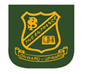 Assessment Rubrics Number and Algebra Measurement and Geometry2014Measurement and Geometry and Statistics and Probability to be completed 2014 Term OneAcknowledgement: This document has been created by The Tuggerah Lakes Learning Community schools and in addition Barnsley, Nords Wharf, Toukley, Budgewoi, Wyong Creek, Gorokan and Tuggerah Public School. I would like to acknowledge their contribution to creating this support document.Compiled by Vanessa GordonMathematics Syllabus K-10 NSW Syllabuses and support materials promote an integrated approach to teaching, learning and assessment. Assessment for learning, assessment as learning and assessment of learning are approaches that can be used individually or together, informally or formally, to gather evidence about student achievement and to improve student learning.  The principles of assessment for learning and assessment as learning strategies have many common elements.      Assessment for learning and assessment as learning incorporate: Self-assessment and peer assessment Strategies for students to actively monitor abnd evaluate their own learning Feedback, together with evidence, to help teachers and students decide whether students are ready for the next phase of learning or whether they need further learning experiences to consolidate their knowledge, understanding and skills.Assessment for learning involves teachers using evidence about students' knowledge, understanding and skills to inform their teaching. Sometimes referred to as ‘formative assessment', it usually occurs throughout the teaching and learning process to clarify student learning and understanding.Assessment for learning:reflects a view of learning in which assessment helps students learn better, rather than just achieve a better markinvolves formal and informal assessment activities as part of learning and to inform the planning of future learningincludes clear goals for the learning activityprovides effective feedback that motivates the learner and can lead to improvementreflects a belief that all students can improveencourages self-assessment and peer assessment as part of the regular classroom routinesinvolves teachers, students and parents reflecting on evidenceis inclusive of all learners.Assessment as learning occurs when students are their own assessors. Students monitor their own learning, ask questions and use a range of strategies to decide what they know and can do, and how to use assessment for new learning.Assessment as learning:encourages students to take responsibility for their own learningrequires students to ask questions about their learninginvolves teachers and students creating learning goals to encourage growth and developmentprovides ways for students to use formal and informal feedback and self-assessment to help them understand the next steps in learningencourages peer assessment, self-assessment and reflection.Assessment of learning assists teachers in using evidence of student learning to assess achievement against outcomes and standards. Sometimes referred to as ‘summative assessment', it usually occurs at defined key points during a unit of work or at the end of a unit, term or semester, and may be used to rank or grade students. The effectiveness of assessment of learning for grading or ranking depends on the validity and reliability of activities. Its effectiveness as an opportunity for learning depends on the nature and quality of the feedback.Assessment of learning:is used to plan future learning goals and pathways for studentsprovides evidence of achievement to the wider community, including parents, educators, the students themselves and outside groupsprovides a transparent interpretation across all audiences.Assessment as learning and assessment as learning approached, in particular, help teachers and students to know if current understanding is a suitable basis for future learning. Teachers using their professional judgment in a standards-referenced framework are able to extend the process of assessment for learning into the assessment of learning.Refer to the Board of Studies advice on Assessment for further information. Reporting using grades for student reporting – frequent and commonly asked questions.What is the common grade scale?The common grade scale summarises the standard (or quality) of achievement associated with each grade, A–E. The scale describes:the depth of knowledge and understandingthe range of skills that students working at that standard typically show.How do I know what standard each of the grades represents?The Board of Studies is gathering samples of the work of real students who have engaged in some syllabus-based tasks and activities. These work samples are published on the Board's Assessment Resource Centre website.The work samples come from a range of schools throughout NSW. The samples have been aligned to grades by a number of experienced practising teachers on the basis that the sample displays characteristics of work typically produced by students performing at that standard at the end of the stage. Each work sample is accompanied by an explanation called a grade commentary, which helps in understanding the reasons why it was aligned to a particular grade.The collections of work samples provided on the Assessment Resource Centre show the qualities in work typically produced by students who will receive each grade at the end of the stage.Teachers become familiar with the standards by:reading the descriptions for each gradeexamining the work samplesconsidering carefully the grade commentary for each sample.The grade commentaries are an important link between the work samples and the standards.While considering the work samples, teachers can reflect on their experiences with other students who have produced work of a similar quality. This will give them a mental picture of the knowledge, skills and understanding represented by that grade. Discussions with colleagues will also be helpful in developing a clear understanding of the standards.How do I choose the right grade?Teachers weigh up the assessment information they have collected for each student up to that point in time. This information will come from both formal assessment activities and informal observations, and will be built up over time and in different situations.Teachers can then compare their students' achievements with the standards represented by each grade, and make an on-balance professional judgement about the grade that is most appropriate to summarise each student's achievement.Making a judgement about the grade that best matches each student's achievements requires teachers to make an on-balance judgement in relation to standards. This is a key professional skill. An on-balance judgement does not just focus on a single piece of work. What is the best way for teachers of the same stage to get a shared view of the standards for each subject?Discussions with colleagues about the common grade scale and the collection of work samples aligned to each grade on the Assessment Resource Centre website would be helpful. The grade commentaries for each sample describe some of the characteristics of the work sample that make it typical of the work produced by a student performing at that standard at the end of a stage.Will the Board of Studies produce course performance descriptors of standards for each course, as it has for Stage 5 courses?It is not intended that any subject-specific course performance descriptors will be developed for stages other than Stage 5. The common grade scale describes student performance at each of the five grade levels.The Board of Studies requires schools to submit grades for each student at the end of Year 10. Subject-specific course performance descriptors have been developed for teachers to use in assigning Year grades.Does a C grade mean the same in all schools?The common grade scale and the work samples on the Board's Assessment Resource Centre website provide the basis for schools in NSW, in each course and stage, to award grades based on the same standards.As teachers become familiar with the standards and the support materials and engage in professional discussions with their colleagues, greater levels of consistency can be expected.A student received the same grade in their yearly report as they did in their half-yearly report. Does this mean that they showed no improvement?If a student receives a C grade, they have 'a sound knowledge and understanding of the main areas of content' and have 'achieved an adequate level of competence in the processes and skills' in the work they have covered to date.If the student receives a C grade at the next reporting point, they generally will have made progress. This is because between the two reporting periods, the student will have learned new knowledge and skills of a more challenging nature, and will have demonstrated achievement matching the C grade standard in relation to this new and more challenging material.Are there any limits on the number of As, Bs, etc that I can award?Teachers are not limited to set numbers of each grade within their class or school. Grades are given for individual achievement. Students receive the grade that best matches the standard of their achievement. It is possible that there are classes in which all students demonstrate extensive or thorough knowledge and understanding of the content, and show very high or high levels of competence in processes and skills. It may be the case that only A and B grades are assigned in those groups. On the other hand, there may be some groups in which no students demonstrate 'an extensive knowledge and understanding of the content' or show 'very high levels of competence in processes and skills', so that the highest grade awarded may be a B or a C.Is it all right if I don't give an E to any students in my class?Students are awarded the grade that is the best on-balance summary of their performance, and there are no predetermined numbers or percentages of grades to be awarded.An E grade would be awarded to students who have demonstrated only 'an elementary knowledge and understanding in few areas of the content' and have achieved only 'very limited competence in some of the processes and skills'.Grades are awarded based on achievement, not effort or behaviour.How do I award grades part-way through a stage?At any time in a stage you can:compare student achievement with the standards represented by each grade make an on-balance professional judgement and give the appropriate grade.When reporting grades before the end of a stage:consider the knowledge and skills covered up to that point in timegive the grade that best matches the standard achieved so far.The full range of grades can be awarded at any point in the course or stage.What about grading for students with special education needs?Teachers should seek advice from their school or sector about any particular requirements for reporting the achievement of students with special education needs. Sectors may determine that students undertaking courses based on Life Skills outcomes and content are outside the A–E reporting requirements. For some students it may be more appropriate to report against their Individual Education Plan.At my school, students are taught in stage groupings. How do I award grades?Students are sometimes grouped in different ways to meet a variety of different organisational and educational needs. Grades are given for individual achievement. Students should receive the grade that best matches the standard of their achievement. Teachers will need to consider for each student what would typically be expected of that student's year group.It must always be remembered that the grade awarded is only one element of reporting to parents, and the written comments and other information provided assist by placing the grade in the context of the educational program the student has been undertaking.In my Year 3 class, one student is doing Stage 3 Mathematics. How should I award a grade to this student?Parents would probably find it most useful to have the grade awarded using the Stage 2 standards – presumably an A in this case – and further information about the student's achievement and how they are being catered for could be provided in the report comments. However, if the Mathematics program for the student includes only the knowledge, skills and understanding of Stage 3 Mathematics, then it may be appropriate to assign a grade that reflects his/her achievement of Stage 3 knowledge, skills and understanding. In such cases, the parents would already be aware that the student was working on such a program. This would also need to be made clear on the report.In my Year 5 class, some students are having difficulties and have not yet achieved Stage 2 knowledge, skills and understanding. Do I award grades using Stage 2 or Stage 3 standards?If the students have special education needs, and adjustments have been made to their learning program, then teachers may not be required by their school or sector to award a grade. In other cases, grades would normally be awarded according to the standard appropriate to the students' year group.How do I report achievement in Stage 5 Mathematics?For the purpose of awarding Year 10 grades in Mathematics, a finer grade scale is used, and each of the grades A to D is subdivided into two levels. There is no requirement that this finer scale needs to be used at earlier reporting periods during Stage 5, and teachers can use the common grade scale across the whole of the year group, just as they do in other courses.Do I have to keep samples of my students' work to justify the grades I have awarded?The Board of Studies does not require teachers to keep samples of student work for the purposes of awarding grades. Teachers make their professional judgement of the grade to be awarded based on the evidence they collect of their students' achievement. This can be in a number of ways, including marks and grades. Teachers should follow the policies of their school/sector in relation to information that they record and/or retain.Can I predetermine the number of grades awarded to students using our school's performance on tests such as NAPLAN?While students who perform well on these tests will typically be able to demonstrate performance at the higher grades, this may not always be the case. It must be remembered that these tests focus on particular areas of the curriculum – literacy, numeracy, and so on – while the grade awarded to a student in each subject represents a summary of their performance across the broader syllabus content.Can we use trends identified in our school results over the years to help determine the percentage of A, B, C, etc we award in reports in the future?Schools should refer to the work samples on the Board's Assessment Resource Centre website to make sure that the grades they award are aligned to the standards illustrated by the samples.The course performance descriptors used to award Year 10 grades are subject-specific elaborations of the common grade scale. It may be that the pattern of grades awarded in Stage 5 courses is similar to the pattern of grades that the school has been awarding.What requirements does the Board of Studies have for reports to parents?The Board of Studies NSW does not mandate any requirements for reports to parents. That is a sector or school decision. The grades that students receive are only one aspect of a written report to parents and students, which will also contain written comments about the student's achievement, and other information about their participation at school. The school sector/school will provide details about the specific requirements and advice for assessing student achievement and reporting to parents.      Mathematics Syllabus Early Stage One Number and AlgebraMeasurement and Geometry Statistics and ProbabilityMeasurement and GeometryMathematics Syllabus Stage One Year One Number and AlgebraMeasurement and GeometryMathematics Syllabus Stage One Year Two Number and AlgebraMeasurement and Geometry Mathematics Syllabus Stage Two Year Three Number and AlgebraMeasurement and Geometry Mathematics Syllabus Stage Two Year Four Number and AlgebraMeasurement and Geometry  Mathematics Syllabus Stage Three Year Five Number and AlgebraMathematics Syllabus Stage Three Year Six Number and AlgebraMeasurement and Geometry Whole NumberWhole NumberWhole NumberWhole NumberWhole NumberWhole NumberWhole NumberutcomesContentdescriptorLimitedBasicSoundHighOutstandingCounts to 30, and orders, reads and represents numbers in a range 0 to 20 MAe-4NAEstablish understanding of the language and processes of counting by naming numbers in sequences, initially to and from 20, moving from any starting point (ACMNA001)Counts forward to 10 from a given numberCounts forward to 20 from a given numberCounts forward to 30 from a given numberCounts forward beyond 50 from a given numberCounts forward to 100 from a given numberCounts to 30, and orders, reads and represents numbers in a range 0 to 20 MAe-4NAEstablish understanding of the language and processes of counting by naming numbers in sequences, initially to and from 20, moving from any starting point (ACMNA001)Identifies the number before and after a given number to 10Identifies the number before and after a given number to 10Identifies the number before and after a given number to 20Identifies the number before and after a given number to 40Identifies the number before and after a given number to 100Counts to 30, and orders, reads and represents numbers in a range 0 to 20 MAe-4NAEstablish understanding of the language and processes of counting by naming numbers in sequences, initially to and from 20, moving from any starting point (ACMNA001)Counts backward from a given number in the range 0-10Counts backwards from a given number in the range 0-10Counts backwards from a given number in the range 0-20Counts backwards from a given number in the range 0-50Counts backwards from a given number in the range 0-100Counts to 30, and orders, reads and represents numbers in a range 0 to 20 MAe-4NAEstablish understanding of the language and processes of counting by naming numbers in sequences, initially to and from 20, moving from any starting point (ACMNA001)Reads and uses ordinal names to at least 5Reads and uses ordinal names to at least 10 eg. 10th with teacher assistanceReads and uses ordinal names to at least 10 eg. 10thReads and uses ordinal names to at least 20 eg. 20thReads and uses ordinal names to at least 100 eg. 100thCounts to 30, and orders, reads and represents numbers in a range 0 to 20 MAe-4NAConnect number names, numerals and quantities, including zero , initially up to 10 and then beyond (ACMNA002)Reads numbers to 10 with teacher assistanceReads numbers to 10 independently Reads numbers to 20Reads numbers to 50Reads numbers beyond 50Counts to 30, and orders, reads and represents numbers in a range 0 to 20 MAe-4NAConnect number names, numerals and quantities, including zero , initially up to 10 and then beyond (ACMNA002)Counts and checks groups of objects to 10 with teacher assistanceCounts and checks groups of objects to 10Counts and checks groups of objects to 20Counts and checks groups of objects to 50Counts and checks groups of objects to 100Counts to 30, and orders, reads and represents numbers in a range 0 to 20 MAe-4NASubtise small collections o)f objects (ACMNA003Beginning to recognise dice and domino dot patterns with teacher assistance Instant recognition of dice and domino dot patternsInstant recognition of dice and domino dot patternsN/AN/ACounts to 30, and orders, reads and represents numbers in a range 0 to 20 MAe-4NASubtise small collections o)f objects (ACMNA003Beginning to recognise different arrangements for the same number with teacher assistanceRecognition of some different arrangements for the same numberInstant recognition of different arrangements for the same numberN/AN/ACounts to 30, and orders, reads and represents numbers in a range 0 to 20 MAe-4NACompare, order and make correspondences between collections, initially to 20, and explain reasoning (ACMNA289)Counts with one-to-one correspondence to 5 with teacher assistanceCounts, orders and compares groups of objects using one-to-one correspondence with teacher assistance to 10Counts, orders and compares groups of objects using one-to-one correspondence to 20Counts, orders and compares groups of objects using one-to-one correspondence to 50Counts, orders and compares groups of objects using one-to-one correspondence to 100Counts to 30, and orders, reads and represents numbers in a range 0 to 20 MAe-4NAUse the language of moneyBeginning to use the language of money or recognise different coins and notes with teacher assistance Uses the language of money and  recognises some different coins and notesUses the language of money and can recognise different coins and notes, cents and dollarsKnows the value of of Australian coins eg 5c, 10c, 20c, 50c, $1, $2Makes combinations of coins and notes to a given value eg 2 X 5c = 10CAddition and SubtractionAddition and SubtractionAddition and SubtractionAddition and SubtractionAddition and SubtractionAddition and SubtractionAddition and SubtractionOutcomesContentdescriptorLimitedBasicSoundHighOutstandingCombines, separates and compares collections of objects, describes using everyday language, records using informal methodsMAe-5NARepresent practical situations to model addition and sharing (ACMN004)Combines two or more groups to model addition to 5 with teacher assistanceCombines two or more groups to model addition to 10 with teacher assistanceCombines two or more groups to model addition to 10Combines two or more groups to model addition to 20Combines two or more groups to model addition beyond 20Combines, separates and compares collections of objects, describes using everyday language, records using informal methodsMAe-5NARepresent practical situations to model addition and sharing (ACMN004)Take parts of a group away to model subtraction to 5 with teacher assistanceTake parts of a group away to model subtraction to 10 with teacher assistanceTake parts of a group away to model subtraction to 10 Take parts of a group away to model subtraction to 20Take parts of a group away to model subtraction beyond 20 Combines, separates and compares collections of objects, describes using everyday language, records using informal methodsMAe-5NARepresent practical situations to model addition and sharing (ACMN004)Beginning to compare groups to  determine how many more with teacher assistance Compares groups to determine how many more up to 5 with concrete materialCompares groups to determine how many more up to 10 with concrete materialsCompares groups to determine how many more to 10 with no concrete materialCompares groups to determine how many more to 20 with no concrete materialsCombines, separates and compares collections of objects, describes using everyday language, records using informal methodsMAe-5NARepresent practical situations to model addition and sharing (ACMN004)Compares and recognise combinations to 5 with teacher assistance using concrete materialsCompares and recognise combinations to 10 with teacher assistance using concrete materialsCompares and recognise combinations to 10 with concrete materials and representing through pictorial representationsCompares and recognise combinations beyond 10 without concrete materialsCompares and recognise combinations to 20 using known factsMultiplication and DivisionMultiplication and DivisionMultiplication and DivisionMultiplication and DivisionMultiplication and DivisionMultiplication and DivisionMultiplication and DivisionOutcomesContentdescriptorLimitedBasicSoundHighOutstandingGroups, Shares and counts collections of objects, describes using everyday language, and records using informal methods MAe-6NAInvestigate and model equal groupsBeginning to model or recognise equal groups or rows with teacher assistanceModels and recognises equal groups or rows with teacher assistanceModels and recognises equal groups or rowsRecognises equal numbers even when arranged differentlyAnswers maths problems using concrete materialsGroups, Shares and counts collections of objects, describes using everyday language, and records using informal methods MAe-6NAInvestigate and model equal groupsBeginning to group and share collections of objects equally with teacher assistance Groups and shares collections of objects equally with teacher assistanceGroups and shares collections of objects equallyRecognises inverse operations eg 3x2 is the same of 2X3Makes arrays of 2s, 5s, 10sGroups, Shares and counts collections of objects, describes using everyday language, and records using informal methods MAe-6NARecord grouping and sharing using informal methodsBeginning to record grouping and sharing informally using pictures, words and numerals with teacher assistance Records grouping and sharing informally using pictures, words and numerals with teacher assistanceRecords grouping and sharing informally using pictures, words and numerals Explains and demonstrates how an answer was obtainedRecognises the symbols X ÷ =Fractions and DecimalsFractions and DecimalsFractions and DecimalsFractions and DecimalsFractions and DecimalsFractions and DecimalsFractions and DecimalsOutcomesContentdescriptorLimitedBasicSoundHighOutstandingDescribes two equal parts as halves MAe-7NAEstablish the concept of one-half Beginning to divide and an object into two equal parts with teacher assistance Divides an object into two equal parts with teacher assistanceDivides an object into two equal parts Divides an object into four equal parts Divides  an object into eight equal parts  Describes two equal parts as halves MAe-7NAEstablish the concept of one-half Beginning to describe and recognise halves with teacher assistanceDescribes and records equal parts as halves with teacher assistanceDescribes and records equal parts as halves using drawingsDescribes and records equal parts as halves and quarters using drawingsDescribes, records and uses notation for halves, quarters and eighths using drawings ½ ¼ 1/8  Patterns and AlgebraPatterns and AlgebraPatterns and AlgebraPatterns and AlgebraPatterns and AlgebraPatterns and AlgebraPatterns and AlgebraOutcomesContentdescriptorLimitedBasicSoundHighOutstandingRecognises, describes and continues repeating patterns MAe-8NASort and classify familiar objects and explain the basis for these classifications (ACMNA005)Beginning to sort and classify objects in smaller groups with teacher assistanceSorts and classifies objects into smaller groups Sorts and classifies objects into smaller groups and explain the basis for this classification Sorts and classifies smaller groups into a number of different attributes and explains the basis for this classificationCopy, continue and create patterns with objects and drawingsUsually continues repeating simple patterns using shapes, objects, pictures and sounds with teacher assistanceUsually continues repeating patterns using shapes, objects, pictures and soundsRecognises, describes, creates and continues repeating patterns using shapes, objects, pictures and soundsRecognises, describes, creates and continues repeating patterns using shapes, objects, pictures and sounds and number patterns that increase or decrease  Recognises, describes, creates and continues repeating patterns using shapes, objects, pictures and sounds and number patterns that increase or decrease  Creates and explains a number pattern using words eg it’s goes up by threesLength Length Length Length Length Length Length OutcomesContent DescriptorLimitedBasicSoundHighOutstandingDescribes and compares length and distances using everyday language Mae-9MGUse direct and indirect comparisons to decide which is longer and explain their reasoning using everyday languageBeginning to make short and long construction from concrete materials and with teacher assistanceMakes short and long construction from concrete materials with teacher assistanceMakes short and long construction from concrete materials using everyday language to explainMakes a variety of short and long construction from concrete materials and using everyday language to explain Makes short and long construction from concrete materials and using everyday language in an unfamiliar contextDescribes and compares length and distances using everyday language Mae-9MGUse direct and indirect comparisons to decide which is longer and explain their reasoning using everyday languageBeginning to use  everyday language to describe length eg long short, high, tall and everyday language to describe distance eg near, far, closer with teacher assistance Uses some everyday language to describe length eg long short, high, tall and everyday language to describe distance eg near, far, closerUses everyday language to describe length eg long short, high, tallUses everyday language to describe distance eg near, far, closerUses and applies everyday language to explain and describe length and distanceUses and applies the language for informal units within an unfamiliar contextDescribes and compares length and distances using everyday language Mae-9MGUse direct and indirect comparisons to decide which is longer and explain their reasoning using everyday languageCompares length directly by placing objects side by side and aligning the ends with teacher assistance Compares some length directly by placing objects side by side and aligning the ends Compares length directly by placing objects side by side and aligning the endsCompares length directly by placing 2 or more objects side by side and aligning the ends using informal unitsCompares length directly by placing 2 or more objects side by side and aligning the ends within an unfamiliar contextDescribes and compares length and distances using everyday language Mae-9MGUse direct and indirect comparisons to decide which is longer and explain their reasoning using everyday languageRecords length comparisons informally by drawing, tracing or cutting and pasting with teacher assistanceRecords length comparisons informally by drawing, tracing or cutting and pastingRecords length comparisons informally by drawing, tracing or cutting and pasting, and by using words and numeralsRecords length comparisons informally by using informal units of measurementRecords length comparisons informally by using informal units of measurement using unfamiliar contextsAreaAreaAreaAreaAreaAreaAreaOutcomesContent DescriptorLimitedBasicSoundHighOutstandingDescribes and compares areas using everyday languageUse direct comparison to decide which shape has a larger area and explain their reasoning using everyday languageUses some comparative language to describe area eg bigger than or smaller than with teacher assistanceUses some comparative language to describe area eg bigger than, smaller than, the same asUses comparative language to describe area eg bigger than, smaller than, the same asUses and applies comparative language to describe area eg bigger than, smaller than, the same asUses, applies and compares using comparative language to describe area eg bigger than, smaller than, the same asDescribes and compares areas using everyday languageUse direct comparison to decide which shape has a larger area and explain their reasoning using everyday languageOrders 2 areas into larger and smaller with teacher assistanceOrders 2 areas into larger and smallerEstimates the larger of two areas and compares  using superimposing or super positioning Estimates and applies the larger of two areas and compares  using informal units to measure Estimates and applies the larger of two areas and compares  using informal units to measure in unfamiliar contextsDescribes and compares areas using everyday languageUse direct comparison to decide which shape has a larger area and explain their reasoning using everyday languageAnswers simple questions about which area is larger or smaller with different sizes and with teacher assistance Answers simple questions about which area is larger or smaller with different areasIdentifies and describes attribute of area by covering surfaces completely with smaller shapesCompares the surfaces of 2 areas and answers questions on which is larger or smallerUses informal units to measure and record area.Describes and compares areas using everyday languageUse direct comparison to decide which shape has a larger area and explain their reasoning using everyday languageRecords area comparison  informally by drawing tracing or cutting and pasting, and by using numerals and words with teacher assistanceRecords area comparison  informally by drawing tracing or cutting and pasting, Records area comparison  informally by drawing tracing or cutting and pasting, and by using numerals and wordsRecords and applies area comparison  informally by drawing tracing or cutting and pasting, and by using numerals and wordsRecords and applies area comparison  informally by drawing tracing or cutting and pasting, and by using numerals and words in a variety of contextsVolume and Capacity Volume and Capacity Volume and Capacity Volume and Capacity Volume and Capacity Volume and Capacity Volume and Capacity OutcomesContent DescriptorLimitedBasicSoundHighOutstandingDescribes and compares the capacities of containers and the volumes of objects or substances using everyday languageUses direct an indirect comparisons to decide which holds more and explain their reasoning using everyday languageBeginning to identify that volume is the amount of space an object occupiesIdentifies that volume is the amount of space an object occupiesIdentifies that volume is the amount of space an object occupies.Estimates volume or capacity using appropriate informal units, eg a smaller container filled into a larger oneCompares and orders the volumes of two or more objects using informal unitsDescribes and compares the capacities of containers and the volumes of objects or substances using everyday languageUses direct an indirect comparisons to decide which holds more and explain their reasoning using everyday languageBeginning to identify capacity as the amount of space an object can hold.Identifies capacity as the amount of space an object can hold with teacher assistance Identifies capacity as the amount of space an object can holdIdentifies and explains capacity as the amount of space an object can holdIdentifies and explains capacity as the amount of space an object can hold in a variety of contextsDescribes and compares the capacities of containers and the volumes of objects or substances using everyday languageUses direct an indirect comparisons to decide which holds more and explain their reasoning using everyday languageBeginning to use the terms full, empty and about half full with teacher assistanceUses the terms full, empty and about half full with teacher assistanceUses the terms full, empty and about half full.Uses and records using drawings empty, full and about half fullUses and records using drawings empty, full and about half fullMassMassMassMassMassMassMassOutcomesContent DescriptorLimitedBasicSoundHighOutstandingDescribes the masses of objects using everyday languageUse direct and indirect comparisons to decide which is heavier and explain their reasoning using everyday languageBeginning to use informal language such as heavy, lightUnderstands and uses informal language such as heavy, lightIdentifies and describes the attributes of mass as the amount of matter in an objectIdentifies, describes and compares the mass of objects using informal unitsMeasures, records and compares the mass of objects using informal unitsDescribes the masses of objects using everyday languageUse direct and indirect comparisons to decide which is heavier and explain their reasoning using everyday languageBeginning to identify simple masses by pushing, pulling or hefting using an equal arm balance Identifies simple masses by pushing, pulling or hefting using an equal arm balance with teacher assistanceCompares the masses of two objects by pushing, pulling or hefting Compares and orders 3 or more masses then check using a balanceCompares and orders 3 or more masses then check using a balance then records findings using drawing Describes the masses of objects using everyday languageUse direct and indirect comparisons to decide which is heavier and explain their reasoning using everyday languageRecords comparisons informally using drawings to records mass comparison informally with teacher assistanceRecords comparisons informally using drawings to records mass comparison informallyRecords comparisons informally using drawings and words to records mass comparison informallyExplains, records and compares informally using drawings and words to record mass comparison informallyExplains, applies, records and compares mass by referring to the number of uniform informal units usedTime Time Time Time Time Time Time OutcomeContent DescriptorLimitedBasicSoundHighOutstandingSequences events , uses everyday language to describe the duration of events and reads hour time on clocksCompare and order the duration of events using the everyday language of timeUses terms to describe day / night lunch/dinner with teacher assistance Uses simple terms to describe day/night/lunch/dinnerDescribes the duration of events using everyday language Describes the duration of events using everyday language Estimates and measures the duration of more than 2 events – long time, short timeDescribes and records the duration of events using everyday language Uses informal units to measure and compare the duration of more than 2 eventsSequences events , uses everyday language to describe the duration of events and reads hour time on clocksCompare and order the duration of events using the everyday language of timeSequence events in time with day or night with teacher assistanceSequences two events in time day / nightSequences two events in timeSequences three events in time next, after, thatSequences more than  three events in time next, after, thatSequences events , uses everyday language to describe the duration of events and reads hour time on clocksConnect days of the week to familiar events and actionsNames the days of the week or names some of the days of the weekNames the days of the week and classifies weekdays and weekendsNames and orders the days of the week and classifies weekdays and weekendsNames, orders and records the days of the week and classifies weekdays and weekendsNames, orders and records the days of the week and classifies weekdays and weekends to a real life situationSequences events , uses everyday language to describe the duration of events and reads hour time on clocksConnect days of the week to familiar events and actionsBeginning to connect a day or days of the week to familiar events and actions with teacher assistanceConnects some days of the week to familiar events and actionsConnects days of the week to familiar events and actionsConnects days of the week to familiar events and actions by recording informally using drawingsConnects days of the week to familiar and unfamiliar events and actions by recording informally using drawingsSequences events , uses everyday language to describe the duration of events and reads hour time on clocksTell time on the hour on analog and digital clocksBeginning to read analogue and digital clocks to the hour using the term ‘o’clock’Reads analogue and digital clocks to the hour using the term ‘o’clock’ with teacher assistanceReads analogue and digital clocks to the hour using the term ‘o’clock’Reads and applies an understanding of the term o’clock to familiar situationsReads and applies an understanding of the term o’clock to unfamiliar situationsDataDataDataDataDataDataDataOutcomesContentdescriptorLimitedBasicSoundHighOutstandingRepresents data and interprets data displays made from objects. Mae-17SPAnswer yes/no questions to collect information(ACMSP011)Collects  some information about themselves or their environment, including asking and answering some yes/no questions with teacher assistanceCollects some information about themselves or their environment, including asking and answering yes/no questionsCollects information about themselves and their environment, including asking and answering yes/no questionsCollects information about unfamiliar concepts by answering and asking suitable questions to obtain appropriate data.Collects and interprets information about unfamiliar concepts by asking suitable questions to obtain appropriate data.Represents data and interprets data displays made from objects. Mae-17SPOrganise objects into simple data displays and interpret the displaysGroups some objects according to characteristics to form a simple data display with teacher assistanceGroups some objects according to characteristics and forms a simple data displaysGroups objects according to characteristics to form a simple data display, e.g. sort blocks or counters according to colourGroups objects according to characteristics and forms simple data displays to support data conclusionsGroups objects according to characteristics to form data displays on unfamiliar contextRepresents data and interprets data displays made from objects. Mae-17SPOrganise objects into simple data displays and interpret the displaysArranges some objects in rows or columns according to characteristics to form a data display with teacher assistanceArranges some objects in rows or columns according to characteristics to form a data displayArranges objects in rows or columns according to characteristics to form a data display, e.g. arrange lunchboxes in columns according to colourArranges objects in rows or columns according to characteristics and displays data using pictorial representationsArranges and creates data displays using pictorial representations  from information gathered e.g. tally marksRepresents data and interprets data displays made from objects. Mae-17SPOrganise objects into simple data displays and interpret the displaysInterprets some information presented in a display of objects to answer questions with teacher assistance Interprets some information presented in a display of objects to answer questionsInterprets information presented in a display of objects to answer questions, e.g. 'How many children in our class have red pencil cases?'Interprets information presented in a display using comparative language to support conclusionsInterprets information using comparative language and forms questions based on data display3 Dimensional Shapes 3 Dimensional Shapes 3 Dimensional Shapes 3 Dimensional Shapes 3 Dimensional Shapes 3 Dimensional Shapes 3 Dimensional Shapes OutcomesContent DescriptorLimitedBasicSoundHighOutstandingManipulates, sorts and represents three-dimensional objects and describes them using everyday languageMAe-14MGSort, describe and name familiar three-dimensional objects in the environment (ACMMG009)Describes some of the features of some familiar three-dimensional objects, such as local landmarks including Aboriginal landmarks, using everyday language, e.g. flat, round, curved with teacher assistanceDescribes some of the features of some familiar three-dimensional objects, such as local landmarks including Aboriginal landmarks, using everyday language, e.g. flat, round, curvedCompares and describes the features of familiar three-dimensional objects, such as local landmarks including Aboriginal landmarks, using everyday language, e.g. flat, round, curvedCompares and describes the features of familiar three-dimensional objects using some mathematical terms such as edges and faces, such as local landmarks including Aboriginal landmarks, using everyday language, e.g. flat, round, curved Compares, explains.  and describes the features of familiar three-dimensional objects using some mathematical terms such as edges and faces, such as local landmarks including Aboriginal landmarks, using everyday language, e.g. flat, round, curvedManipulates, sorts and represents three-dimensional objects and describes them using everyday languageMAe-14MGSort, describe and name familiar three-dimensional objects in the environment (ACMMG009)Sorts some three-dimensional objects and explains some of the attributes used to sort them, e.g. colour, size, shape, function with teacher assistanceSorts some three-dimensional objects and explains some of the attributes used to sort them, e.g. colour, size, shape, functionSorts three-dimensional objects and explains the attributes used to sorts them, e.g. colour, size, shape, functionSorts compares and groups three dimensional objects according to a variety of attributesCompares and groups three dimensional objects according to a variety of attributes and give justification for their groupingManipulates, sorts and represents three-dimensional objects and describes them using everyday languageMAe-14MGSort, describe and name familiar three-dimensional objects in the environment (ACMMG009)Recognises and uses informal names for some three-dimensional objects, e.g. box, ball with teacher assistanceRecognises and uses informal names for some three-dimensional objects, e.g. box, ballRecognises and uses informal names for three-dimensional objects, e.g. box, ballRecognises and uses mathematical names for some objects e.g. cubeUses mathematical names for all three-dimensional objects e.g. cube, sphere, prism, pyramid and cylinderManipulates, sorts and represents three-dimensional objects and describes them using everyday languageMAe-14MGSort, describe and name familiar three-dimensional objects in the environment (ACMMG009)Manipulates and describes some objects found in the environment with teacher assistanceManipulates and describes some objects found in the environmentManipulates and describes a variety of objects found in the environmentDescribes and explains (without manipulation) a variety of unfamiliar objects found in the environmentRecords, describes and explains (without manipulation) a variety of unfamiliar objects found in the environment Manipulates, sorts and represents three-dimensional objects and describes them using everyday languageMAe-14MGSort, describe and name familiar three-dimensional objects in the environment (ACMMG009)Predicts and describes some movements of objects, e.g. 'This will roll because it is round' with teacher assistancePredicts and describes some movements of objects, e.g. 'This will roll because it is round'Predicts and describes the movement of objects, e.g. 'This will roll because it is round'Predicts, describes and compares the movement of two or more objects and justifies their evaluationPredicts, describes and compares the movement of two or more objects and justifies their evaluation in a variety of contextsManipulates, sorts and represents three-dimensional objects and describes them using everyday languageMAe-14MGSort, describe and name familiar three-dimensional objects in the environment (ACMMG009)Makes and describes three- dimensional models with teacher assistanceMakes models using a variety of three-dimensional objects and with teacher assistance describes the modelsMakes models using a variety of three-dimensional objects and describes the models, e.g. 'I made a model of a person using a ball and some blocks'Makes and compares models using three-dimensional objects and uses some mathematical terms to describe the models e.g. I made a model of a person using cubesMakes and compares models of unfamiliar objects and uses mathematical terms to justify the processes used in creating their end productManipulates, sorts and describes representations of 2D shapes including circles, triangles, squares and rectangles using everyday languageSort, describes and name familiar 2D shapes in the environmentIdentifies, represents and names two shapes circles, triangles, squares or rectanglesIdentifies, represents and names two shapes circles, triangles, squares or rectangles in different orientations, pictures and the environmentIdentifies, represents and name circles, triangles, squares and rectangles in different orientations, pictures and the environmentIdentifies, represents, names and sorts 2D shapes by a given attribute, e.g. number of sidesIdentifies, represents, names and sorts and 2D shapes by a given attribute, e.g. number of sides for a variety of shapesPositionPositionPositionPositionPositionPositionPositionOutcomesContent descriptorLimitedBasicSoundHighOutstandingDescribes position and gives and follows simple directions using everyday languageMAe-16MGDescribe position and movement (ACMMG010)Gives and follows one simple direction to position an object with teacher assistanceGives and follows one simple direction to position an object or themselvesGives and follows simple directions to position an object or themselvesGives and follows more complex   directions to position an object or themselvesGives and follows more complex   directions to position an object or themselves and records informally  	Describes position and gives and follows simple directions using everyday languageMAe-16MGDescribe position and movement (ACMMG010)Beginning to describe the position of an object in relation to themselves using everyday language with teacher assistanceDescribes the position of an object in relation to themselves using everyday language with teacher assistanceDescribes the position of an object in relation to themselves using everyday language, such as 'between', 'next to', 'behind' or 'inside', e.g. 'The table is behind me'Describes and compares the position of two or more objects in relation to themselves using everyday language such as 'between', 'next to', 'behind' or 'inside', e.g. 'The table is behind me'Describes and compares the position of two or more objects in relation to themselves using models or drawings       Describes position and gives and follows simple directions using everyday languageMAe-16MGDescribe position and movement (ACMMG010)Beginning to  describe the position of objects in relation to themselves using the terms 'left' and 'right', with teacher assistanceDescribes the positions of objects in relation to themselves using the terms 'left' and 'right', with teacher assistanceDescribes the positions of objects in relation to themselves using the terms 'left' and 'right', e.g. 'The tree is on my right'Describes and compares the positions of objects in relation to themselves or another person using the terms 'left' and 'right' e.g. “the chair is to the left of me but to the right of Harry”Describes, explains  and compares the positions of objects in relation to themselves or another person using the terms 'left' and 'right' e.g. “the chair is to the left of me but to the right of Harry”Whole Number 1Whole Number 1Whole Number 1Whole Number 1Whole Number 1Whole Number 1Whole Number 1OutcomesContentdescriptorLimitedBasicSoundHighOutstandingApplies place value, informally, to count, order, read and represent two- and three digit numbers MA1-4NADevelops confidence with number sequences to 100 by ones from any starting point(ACMNA012)Counts forward and backward to 20 from a given numberCounts forward and backward to 100 from a given number with teacher assistanceCounts forward and backward by ones to 100 from any two-digit number Counts forward and backward by ones to 100 from any two-digit number independentlyCounts forward and backward by ones beyond 100 from any two-digit number independentlyApplies place value, informally, to count, order, read and represent two- and three digit numbers MA1-4NADevelops confidence with number sequences to 100 by ones from any starting point(ACMNA012)Reads and uses the ordinal names to at least ‘tenth’Reads and uses the ordinal names to at least ‘twentieth’Reads and uses the ordinal names to ‘thirty-first’ Independently reads and uses the ordinal names to ‘thirty-first’Independently reads and uses the ordinal names beyond ‘thirty-first’Applies place value, informally, to count, order, read and represent two- and three digit numbers MA1-4NACounts collections to 100 by partitioning numbers using place value (ACMNA014)Counts collections to at least 20 using ten as a referenceCounts collections to 100 by partitioning numbers by grouping in tens with teacher assistanceCounts collections to 100 by partitioning numbers by grouping in tensCounts collections beyond 100 by partitioning numbers by grouping in tens and ones  Counts collections to 1000 by partitioning numbers by grouping in hundreds, tens and onesApplies place value, informally, to count, order, read and represent two- and three digit numbers MA1-4NARecognise, model, read, write and order numbers to at least 100; locate these numbers on a number line (ACMNA013)Recognises, models using concrete materials, reads, writes and orders numbers to at least 20Recognises, models, reads, writes and orders numbers to at least 100 using visual aids e.g. number line, hundreds chartRecognises, models, reads, writes and orders numbers to 100Recognises, models, reads, writes and orders numbers beyond 100 Recognises, models, reads, writes and orders numbers to at least 1000Applies place value, informally, to count, order, read and represent two- and three digit numbers MA1-4NARecognise, describe and order Australian coins according to their value (ACMNA017)Recognises some Australian coins according to their value Recognises, describes and orders some Australian coins according to their value Recognises, describes and orders Australian coins according to their value Recognises, describes and orders Australian coins and notes according to their value Recognises, describes and orders Australian coins  and notes according to their value  and determines whether there is enough money to buy a particular itemsAddition and Subtraction 1Addition and Subtraction 1Addition and Subtraction 1Addition and Subtraction 1Addition and Subtraction 1Addition and Subtraction 1Addition and Subtraction 1OutcomesContentdescriptorLimitedBasicSoundHighOutstandingUses a range of strategies and informal recording methods for addition and subtraction involving one- and two-digit numbers MA1-5NARepresent and solve simple addition and subtraction problems using a range of strategies, including counting on, partitioning, and rearranging parts(ACMNA015)Uses concrete materials or fingers to represent simple addition and subtraction problems to 10Represents addition and subtraction problems involving one and two-digit numbers using concrete materials with teacher assistanceRepresents addition and subtraction problems involving one and two-digit numbers using concrete materialsRepresents and applies addition and subtraction problems involving one and two-digit numbers with /out concrete materialsRepresents and applies addition and subtraction problems involving two and three-digit numbers with /out concrete materials to complex and unfamiliar problemsUses a range of strategies and informal recording methods for addition and subtraction involving one- and two-digit numbers MA1-5NARepresent and solve simple addition and subtraction problems using a range of strategies, including counting on, partitioning, and rearranging parts(ACMNA015)Records addition and subtraction informally using objects, drawings, words and numeralsRecords number sentences in a variety of ways using drawings, words, numerals and mathematical symbols (including +, -, =) with teacher assistanceRecords number sentences in a variety of ways using drawings, words, numerals and mathematical symbols (including +, -, =)Records independently number sentences using written strategies Records independently number sentences using efficient written  and mental strategies Uses a range of strategies and informal recording methods for addition and subtraction involving one- and two-digit numbers MA1-5NARepresent and solve simple addition and subtraction problems using a range of strategies, including counting on, partitioning, and rearranging parts(ACMNA015)Applies strategies to solve simple addition and subtraction problems that have been demonstrated by other students and with teacher assistanceDemonstrates solving simple some addition and subtraction problems Demonstrates solving simple addition and subtraction problems Demonstrates and applies strategies for solving addition and subtraction problems using one and two-digit numbers, Demonstrates and applies strategies for  solving addition and subtraction problems using one and two-digit numbers, Uses a range of strategies and informal recording methods for addition and subtraction involving one- and two-digit numbers MA1-5NARepresent and solve simple addition and subtraction problems using a range of strategies, including counting on, partitioning, and rearranging parts(ACMNA015)Uses at least one strategy such as counting on, partitioning, and rearranging parts with teacher assistance Uses at least one strategy such as counting on, partitioning, and rearranging partsUses a range of strategies such as counting on, partitioning, and rearranging partsUses a range of strategies such as counting on, partitioning, and rearranging partsImplements a variety of mental and written strategies and explains how an answer was obtainedMultiplication and Division 1Multiplication and Division 1Multiplication and Division 1Multiplication and Division 1Multiplication and Division 1Multiplication and Division 1Multiplication and Division 1OutcomesContentdescriptorLimitedBasicSoundHighOutstandingUses a range of mental strategies and concrete materials for multiplication and division MA1-6NASkip count by twos, fives and tens starting from zero (ACMNA012)Rhythmic and skip counts by twos, fives and tens from any number with concrete and visual aids and teacher assistanceRhythmic and skip counts by twos, fives and tens from any number with concrete and visual aidsSkip counts by twos, fives and tens Skip counts by twos, fives and tens from any number Skip counts by twos, fives and tens from any number and applies this to solve problemsModel and use equal groups of objects as a strategy for multiplication Recognise and represent division as grouping into equal sets (ACMNA032)Recognises and forms  equal groupings and with teacher assistance, and models multiplication and division problems with concrete materialsUses equal groupings to model multiplication and division problems with teacher assistanceUses equal groupings to model multiplication and division problemsUses equal groupings to model and solve multiplication and division problemsUses equal groupings, arrays, columns and rows to model and solve multiplication and division problemsFractions and Decimals 1Fractions and Decimals 1Fractions and Decimals 1Fractions and Decimals 1Fractions and Decimals 1Fractions and Decimals 1Fractions and Decimals 1OutcomesContentdescriptorLimitedBasicSoundHighOutstandingRepresents and models halves, quarters and eighths MA1-7NARecognise and describe one- half as one of two equal parts of a whole (AMNAA016)Recognises and describes two equal parts as halvesRecognises, describes and records one- half as one of two equal parts of a whole  with teacher assistanceRecognises, describes and records one- half as one of two equal parts of a whole Recognises, describes and records one- half as one of two equal parts of a whole and  one-quarter as four equal parts of a wholeRecognises, describes and records one- half as one of two equal parts of a whole;  one-quarter as four equal parts of a whole; and one-eighth as eight equal parts of a wholePatterns and Algebra 1Patterns and Algebra 1Patterns and Algebra 1Patterns and Algebra 1Patterns and Algebra 1Patterns and Algebra 1Patterns and Algebra 1OutcomesContentdescriptorLimitedBasicSoundHighOutstandingCreates, represents and continues a variety of patterns with numbers and objects MA1-8NAInvestigate and describe number patterns formed by skip counting and patterns with objects (ACMNA018)Recognises, records, describes and continues  simple number patterns that ascend or descend by oneRecognises, records, describes and continues repeated ‘two’ and ‘three’ object patterns  and number patterns that increase or decrease with visual supports and teacher supportRecognises, records, describes and continues repeated ‘two’ and ‘three’ object patterns and number patterns that increase or decrease with visual supportsRecognises, records, describes and continues  repeated ‘two’ and ‘three’  object patterns and number patterns that increase or decrease independentlyRecognises, records, describes and continues  number patterns that increase or decrease and identify missing elementsSkip counting (taken from Multiplication and Division)Rhythmic and skip counts by twos, fives and tens from any number with visual aids and teacher assistanceRhythmic and skip counts by twos, fives and tens from any number with visual aidsSkip counts  by twos, fives and tens from any number with visual aidsSkip counts by twos, fives and tens from any number Skip counts by twos, fives and tens and applies this to solve problemsLength 1Length 1Length 1Length 1Length 1Length 1Length 1OutcomesContentdescriptorLimitedBasicSoundHighOutstandingMeasures, records, compare and estimates lengths and distances using uniform informal units, metres and centimetres. MA1-9MGMeasure and compare the lengths of pairs of objects using uniform informal units (ACMMG019)Measures and compares  the lengths of some pairs of objects using uniform informal units with teacher assistanceMeasures and compares the lengths of some pairs of objects using uniform informal unitMeasures and compares the lengths of pairs of objects and distances using uniform informal units Measures, explains and compares the lengths of several objects and distances by selecting appropriate uniform informal units independentlyEstimates, explains measures and compares the lengths of several objects by selecting appropriate uniform informal units in unknown contextsArea 1Area 1Area 1Area 1Area 1Area 1Area 1OutcomesContentdescriptorLimitedBasicSoundHighOutstandingMeasure, compares, records and estimates areas using uniform informal units MA1-10MGMeasure and compare areas using uniform informal unitsEstimates, measures, compares and records some areas using uniform informal units with teacher assistanceEstimates, measures, compares and records some areas using uniform informal unitsEstimates, measures, compares and records areas using uniform informal unitsEstimates, measures, explains compares and records the lengths of several areas by selecting appropriate uniform informal units independentlyEstimates, explains measures and compares the lengths of several areas by selecting appropriate uniform informal units in unknown contexts and discusses strategies usedVolume and Capacity 1Volume and Capacity 1Volume and Capacity 1Volume and Capacity 1Volume and Capacity 1Volume and Capacity 1Volume and Capacity 1OutcomesContentdescriptorLimitedBasicSoundHighOutstandingMeasure, records, compares and estimates volumes and capacities using uniform informal units MA1-11MGMeasure and compare the capacities of pairs of objects using uniform informal units Estimates, measures, compares and records the capacity of some pairs of objects using uniform informal units with teacher assistanceEstimates, measures, compares and records the capacity of some pairs of objects using uniform informal unitsEstimates, measures, compares and records the capacity of pairs of objects using uniform informal unitsEstimates, measures, compares and records the capacity of several objects  by selecting appropriate uniform informal units independentlyEstimates, explains measures and compares the capacities  of several objects by selecting appropriate uniform informal units in unknown contexts and discusses strategies usedMeasure, records, compares and estimates volumes and capacities using uniform informal units MA1-11MGEstimate, record and measure the volume of the container with uniform informal units and counting the number usedEstimates, measures and records the volume of a regular rectangular container using some uniform informal units with teacher assistanceEstimates, measures and records the volume of a regular rectangular container using some uniform informal units accurately Estimates, measures and records the volume of a regular rectangular container using uniform informal unitsEstimates, measures, records, compares the volume of a variety of regular rectangular containers using uniform informal unitsEstimates, measures, records, compares and predicts the volume of a variety of  rectangular containers by selecting appropriate uniform informal units and justifying their choiceMass 1Mass 1Mass 1Mass 1Mass 1Mass 1Mass 1OutcomesContentdescriptorLimitedBasicSoundHighOutstandingMeasure, records, compares and estimates the masses of objects using uniform informal units MA1-12MGInvestigate mass using a pan balanceCompares and measures the masses of two objects using a pan balance with teacher assistanceCompares,  measures and records the masses of two objects using a pan balance with some teacher assistanceCompares, measures, sorts and records the masses of two objects using a pan balanceCompares, measures, sorts and records the masses of  two objects using a pan balance independentlyCompares, measures, sorts and records the masses of more than two objects using a pan balance independently and predicts the action of a pan balance before placing the objectsTime 1Time 1Time 1Time 1Time 1Time 1Time 1OutcomesContentdescriptorLimitedBasicSoundHighOutstandingDescribe, compares anrations of events and reads half-and quarter hour time MA!-13MGName and order months and seasonsNames some months and seasons with teacher assistance Names and orders months and seasons with visual supportsNames and order months and seasonsNames and orders months and seasons describing environmental characteristics of each seasonNames and orders months and seasons describing environmental characteristics of each season and applies this knowledge in solving written word problems * Describe, compares anrations of events and reads half-and quarter hour time MA!-13MGName and order months and seasonsUses a calendar to identify the day and date with teacher assistance Uses a calendar to identify some dates and determine the number of days in each month Uses a calendar to identify the date and determine the number of days in each monthUses and explain a calendar to identify the date, determine the number of days in each month Uses and explain a calendar to identify the date, determine the number of days in each month and locate and identify culturally significant days and dates Describe, compares anrations of events and reads half-and quarter hour time MA!-13MGName and order months and seasonsReads time to the hour on analogue and digital clocks with teacher assistance Reads and records time to the hour and half-hour on analogue and digital clocks  with consistent accuracyReads and records time to the hour and half-hour on analogue and digital clocksReads and records time to the hour and half-hour accurately and some other times (e.g. quarter past or quarter to) on analogue and digital clocksReads and records time to the hour, half-hour and quarter-hour on analogue and digital clocksThree Dimensional 1Three Dimensional 1Three Dimensional 1Three Dimensional 1Three Dimensional 1Three Dimensional 1Three Dimensional 1OutcomesContentdescriptorLimitedBasicSoundHighOutstandingSorts, describes, represents and recognises familiar mensional objects including cones, cubes, cylinders, spheres and prisms MA!-14MGRecognise and classify familiar three-dimensional objects using obvious featuresIdentify, recognise and name some three dimensional objects: cones, cubes, cylinders, prisms and spheres with teacher assistanceIdentify, recognise and name some three dimensional objects: cones, cubes, cylinders, prisms and spheresIdentify, recognise and name three dimensional objects: cones, cubes, cylinders, prisms and spheresIdentify, recognise and name three dimensional objects: cones, cubes, cylinders, prisms and spheres from different vantage pointsIdentify, recognise, name and represent three dimensional objects: cones, cubes, cylinders, prisms and spheres in a variety of contextsUse some of the terms surface, flat surface, curved surface, faces in describing familiar three-dimensional objects using concrete materials and teacher assistanceUse some of the terms surface, flat surface, curved surface, faces in describing familiar three-dimensional objects using concrete materialsUse the terms surface, flat surface, curved surface, faces in describing familiar three-dimensional objectsUse the terms surface, flat surface, curved surface, faces in describing unfamiliar three-dimensional objectsUse the terms surface, flat surface, curved surface and faces in describing   unfamiliar three-dimensional objects in different contextsTwo Dimensional 1Two Dimensional 1Two Dimensional 1Two Dimensional 1Two Dimensional 1Two Dimensional 1Two Dimensional 1OutcomesContentdescriptorLimitedBasicSoundHighOutstandingManipulates, sorts, represent, describes and explores two dimensional shapes, including quadrilaterals, pentagon,hexagons and octagons (MA1-15MG)Recognise, classify and sort familiar two- dimensional shapes using obvious featuresRecognises, classifies and sorts familiar two- dimensional shapes using obvious features with concrete materials and teacher assistanceRecognise, classify and sort familiar two- dimensional shapes using obvious features with concrete materialRecognises, classifies and sorts familiar two- dimensional shapes using obvious featuresRecognises, classifies and sorts familiar two- dimensional shapes and explains the attributes used.Recognises, classifies and sorts unfamiliar two-dimensional shapes in different orientations and explains the attributes used.Position 1Position 1Position 1Position 1Position 1Position 1Position 1OutcomesContentdescriptorLimitedBasicSoundHighOutstandingRepresents and describes the positions of objects in everyday situations and on maps (MA1-16MG)Give and follow directions to familiar locationsFollows some directions to familiar locations with teacher assistance Gives and follows some directions to familiar locations Gives and follows directions to familiar locationsGives and follows directions to familiar locations using a diagram or descriptionGives, follows, describes and draws directions to familiar locations using diagrams or computer softwareWhole Number 2Whole Number 2Whole Number 2Whole Number 2Whole Number 2Whole Number 2Whole Number 2OutcomesContentdescriptorLimitedBasicSoundHighOutstandingApplies place value, informally, to count, order, read and represent two- and three digit numbers MA1-4NADevelop confidence with number sequences from 100 by ones from any starting point (ACMNA012)Counts forwards and backwards by ones and identifies the number before and after a given three digit number with concrete materialsCounts forwards and backwards by ones and identifies the number before and after a given three digit number with teacher assistanceCounts forwards and backwards by ones and identifies the number before and after a given three digitCounts forwards and backwards by ones and identifies the number before and after a given four digit number Counts forwards and backwards by ones, and identifies the number before and after a given four and five digit numberApplies place value, informally, to count, order, read and represent two- and three digit numbers MA1-4NARecognise, model, represent and order numbers to at least 1000 (ACMNA027)Recognises, and arranges some three-digit numbers using a variety of methods including concrete materials and with teacher assistanceRecognises, represents and arranges some three-digit numbers using a variety of methods with teacher assistanceRecognises, represents and arranges three-digit numbers using a variety of methodsRecognises, represents and arranges four-digit numbers using a variety of methodsRecognises, represents and arranges four-five digit numbers using a variety of methodsApplies place value, informally, to count, order, read and represent two- and three digit numbers MA1-4NAInvestigate number sequences initially those increasing and decreasing by 2s, 3s, 5s and 10s from any starting point and then moving to other sequences (ACMNA026).Identifies number sequences and counts forwards and backwards by twos, threes, fives and tens on the decade, with two and three-digit numbers using concrete materials and  with teacher assistanceIdentifies number sequences and counts forwards and backwards by twos, threes, fives and tens on and off the decade, with two and three-digit numbers with some teacher assistanceIdentifies number sequences and counts forwards and backwards by twos, threes, fives and tens on and off the decade, with two and three-digit numbersIdentifies number sequences and counts forwards and backwards by twos, threes, fives and tens on and off the decade, with two, three and four-digit numbersIdentifies number sequences and counts forwards and backwards by twos, threes, fours ,fives and tens on and off the decade, with two, three and four-digit numbersApplies place value, informally, to count, order, read and represent two- and three digit numbers MA1-4NAGroup partition and rearrange collections of up to 1000 in hundreds, tens and ones to facilitate more efficient counting (ACMNA028).Recognises place value and reads, writes and orders some three-digit numbersApplies understanding of place value and the role of zero to read, write and order some three-digit numbersApplies understanding of place value and the role of zero to read, write and order three-digit numbersApplies understanding of place value and the role of zero to read, write and order four-digit numberApplies understanding of place value and the role of zero to read, write and order four-digit numbersApplies place value, informally, to count, order, read and represent two- and three digit numbers MA1-4NAGroup partition and rearrange collections of up to 1000 in hundreds, tens and ones to facilitate more efficient counting (ACMNA028).Uses place value to partition two-digit numbers in standard forms Uses place value to partition three-digit numbers in standard formsUses place value to partition three-digit numbers in standard and non-standard formsUses place value to partition four-digit numbers in standard and non-standard forms Uses place value to partition four-digit and five-digit numbers in standard and non-standard formsApplies place value, informally, to count, order, read and represent two- and three digit numbers MA1-4NAGroup partition and rearrange collections of up to 1000 in hundreds, tens and ones to facilitate more efficient counting (ACMNA028).Round numbers to nearest tenRound numbers to nearest hundred with teacher assistanceRounds numbers to nearest hundredRounds numbers to nearest thousandRounds numbers to nearest thousand and beyondApplies place value, informally, to count, order, read and represent two- and three digit numbers MA1-4NACount and order small collections of Australian coins and notes according to their value (ACMNA034).Recognises most coin and note denominationsUses the face value of most coins and notes to sort, order and count moneyUses the face value of coins and notes to sort, order and count money; Uses and applies the face value of coins and notes to sort, order and count moneyUses and applies the face value of coins and notes to sort, order and count moneyApplies place value, informally, to count, order, read and represent two- and three digit numbers MA1-4NACount and order small collections of Australian coins and notes according to their value (ACMNA034).Beginning to recognises that there are 100 cents in $1 with teacher assistance Recognises that there are 100 cents in $1 with teacher assistanceRecognises that there are 100 cents in $1 Recognises that there are 100 cents in $1 in a variety of contextsRecognises that there are 100 cents in $1 in a variety of contextsApplies place value, informally, to count, order, read and represent two- and three digit numbers MA1-4NACount and order small collections of Australian coins and notes according to their value (ACMNA034).Identifies some monetary values of a collection of coins and notes with teacher assistance Identifies some monetary values of a collection of coins and notes Identifies the monetary values of a collection of coins and notesIdentifies the monetary values of a collection of coins and notes and applies to real-life situationsIdentifies the monetary values of a collection of coins and notes and applies to real-life, complex and unfamiliar contextsAddition and Subtraction 2Addition and Subtraction 2Addition and Subtraction 2Addition and Subtraction 2Addition and Subtraction 2Addition and Subtraction 2Addition and Subtraction 2OutcomesContentdescriptorLimitedBasicSoundHighOutstandingUses a range of strategies and informal recording methods for addition and subtraction involving one- and two-digit numbers MA1-5NAExplore the connections between addition and subtraction (ACMNA029).Uses some concrete materials to demonstrate the inverse relationship between addition and subtraction with teacher assistance Uses some concrete materials to demonstrate the inverse relationship between addition and subtraction Uses concrete materials to demonstrate the inverse relationship between addition and subtraction Uses and applies concrete materials to demonstrate the inverse relationship between addition and subtraction Uses and applies concrete materials to demonstrate the inverse relationship between addition and subtraction to complex and unfamiliar contextsUses a range of strategies and informal recording methods for addition and subtraction involving one- and two-digit numbers MA1-5NAExplore the connections between addition and subtraction (ACMNA029).Demonstrates related addition and subtraction number facts to 10Demonstrates some related addition and subtraction number facts to 20 Demonstrates related addition and subtraction number facts to 20Demonstrates related addition and subtraction number facts to 100 Demonstrates related addition and subtraction number facts to 100 and beyondUses a range of strategies and informal recording methods for addition and subtraction involving one- and two-digit numbers MA1-5NASolve simple addition and subtraction problems using a range of efficient mental and written strategies (ACMNA030).Uses one mental strategy to solve addition and subtraction problems involving one and two-digit numbers with teacher assistance Uses some mental strategies to solve addition and subtraction problems involving one and two-digit numbers Uses a variety of mental strategies to solve addition and subtraction problems involving one and two-digit numbersUses a variety of mental strategies to solve addition and subtraction problems involving one, two and three-digit numbersUses a variety of mental strategies to justify and solve addition and subtraction problems involving three-digit numbers and beyond Multiplication and Division 2Multiplication and Division 2Multiplication and Division 2Multiplication and Division 2Multiplication and Division 2Multiplication and Division 2Multiplication and Division 2OutcomesContentdescriptorLimitedBasicSoundHighOutstandingUses a range of mental strategies and concrete materials for multiplication and division MA1-6NARecognise and represent multiplication as repeated addition, groups and arrays (ACMNA031).Models and uses one of the following strategies for multiplication including arrays, equal groups and repeated addition.Models some multiplication as repeated addition through the use of concrete materialsModels multiplication as repeated addition through the use of concrete materialsModels and uses informal written and mental strategies for multiplication of 2 digits by 1 digit numbersModels and uses a range of informal written and mental strategies for multiplication of 2 digit by 1 digit numbers for solving real-life and complex problemsUses a range of mental strategies and concrete materials for multiplication and division MA1-6NARecognise and represent multiplication as repeated addition, groups and arrays (ACMNA031).Beginning to recognises when some  items have been arranged into groups Recognises when some  items have been arranged into groups Recognises when items have been arranged into groups Uses and recognises when items have been arranged into groups and uses for problem solving Uses, explains and recognises when items have been arranged into groups and uses for problem solving Uses a range of mental strategies and concrete materials for multiplication and division MA1-6NARecognise and represent multiplication as repeated addition, groups and arrays (ACMNA031).Beginning to model the accumulative properties of multiplication with teacher assistanceModels the accumulative properties of multiplication with teacher assistanceModels the accumulative properties of multiplicationModels, uses and applies  the accumulative properties of multiplicationModels, uses and applies  the accumulative properties of multiplication for problem solvingUses a range of mental strategies and concrete materials for multiplication and division MA1-6NARepresent division as grouping into equal sets and solve simple problems using these representations (ACMNA032).Models some division through strategies such as sharing a collection of objects and repeated subtraction with teacher assistance Models some division through strategies such as sharing a collection of objects and repeated subtractionModels division through a variety of ways including sharing a collection of objects and repeated subtractionModels and uses informal written and mental strategies for solving real-life division problemModels and uses a range of informal written and mental strategies for solving real-life division problems Uses a range of mental strategies and concrete materials for multiplication and division MA1-6NARepresent division as grouping into equal sets and solve simple problems using these representations (ACMNA032).Solves and records answers for some multiplication and division problems with teacher assistanceSolves and records answers for some multiplication and division problemsSolves and records answers for a variety of multiplication and division problems Solves, explains and records answers for a variety of multiplication and division problems Solves, explains and records answers for a variety of familiar and unfamiliar multiplication and division problems Fractions and Decimals 2Fractions and Decimals 2Fractions and Decimals 2Fractions and Decimals 2Fractions and Decimals 2Fractions and Decimals 2Fractions and Decimals 2OutcomesContentdescriptorLimitedBasicSoundHighOutstandingRepresents and models halves, quarters and eighths MA1-7Recognises and interprets common uses of halves, quarters and eighths of shapes and collections.Uses concrete materials to model a half or a quarter using a limited variety of shapes and collectionsUses concrete materials to model a half, a quarter or an eighth using a limited variety of shapes and collectionsUses concrete materials to model a half, a quarter or an eighth using a variety of shapes and collections Models and compares a half, a quarter or an eighth using a variety of shapes and collectionsExplains, models and compares a half, a quarter, an eighth and a tenth using a variety of shapes and collections Represents and models halves, quarters and eighths MA1-7Recognises and interprets common uses of halves, quarters and eighths of shapes and collections.Uses some fraction notation ½ and ¼  with teacher assistanceUses some fraction notation ½, ¼ and ⅛ Uses fraction notation ½, ¼ and ⅛ Uses fraction notation and language in a variety of everyday contextsUses fraction notation and language in a variety of everyday contextsPatterns and Algebra 2Patterns and Algebra 2Patterns and Algebra 2Patterns and Algebra 2Patterns and Algebra 2Patterns and Algebra 2Patterns and Algebra 2OutcomesContentdescriptorLimitedBasicSoundHighOutstandingCreates, represents and continues a variety of patterns with numbers and objects MA1-8NADescribe patterns with numbers and identify missing elements (ACMNA035).Uses concrete materials to represent number patterns Describes some number pattern in words Describes a number pattern in words Recognises, describes, and continues repeating patterns and numbers patterns that increase or decrease by any numberRecognises, describes, creates and continues repeating patterns and numbers patterns that increase or decrease by any number Creates, represents and continues a variety of patterns with numbers and objects MA1-8NADescribe patterns with numbers and identify missing elements (ACMNA035).Beginning to identify the missing number within a number pattern with teacher assistanceDetermines some missing number within a given number pattern Determines a missing number within a given number pattern Determines and explains a missing number within a given number patternDetermines, interprets and explains a missing number within a given number patternSolve problems by using number sentences for addition and subtraction (ACMNA036).Completes and solves some number sentences up to ten / twenty involving addition and subtraction by calculating the missing number with teacher assistanceCompletes and solves some number sentences involving addition and subtraction by calculating the missing numberCompletes and solves number sentences involving addition and subtraction by calculating the missing number Completes, solves and composes a number of sentences involving more than one operationCompletes, solves and composes a variety of number sentences involving the four operations Length 2Length 2Length 2Length 2Length 2Length 2Length 2OutcomesContentdescriptorLimitedBasicSoundHighOutstandingMeasures, records, compares and estimates lengths and distances using uniform informal units, metres and centimetres (MA1-9MG)Compare and order several shapes and objects based on length, using appropriate uniform informal units (ACMMG037)Compares and orders some shapes and objects based on length, using appropriate uniform informal units with teacher assistanceCompares and orders some shapes and objects based on length, using appropriate uniform informal unitsCompares and orders several shapes and objects based on length, using appropriate uniform informal unitsCompares, applies and orders several shapes and objects based on length, using appropriate uniform informal unitsCompares, applies and orders several shapes and objects based on length, using appropriate uniform informal units in an unfamiliar contextMeasures, records, compares and estimates lengths and distances using uniform informal units, metres and centimetres (MA1-9MG)Recognise and use formal units to measure the lengths of objects.Recognises and uses formal units to measure the length of objects with teacher assistance Recognises and uses some formal units to measure the lengths of objects.Recognises and uses formal units to measure the lengths of objects and records answers using abbreviations.Recognises, uses and applies formal units to measure the lengths of objects and automatically applies abbreviations when recording answers.Recognises, uses and applies formal units to measure the lengths of objects and automatically applies abbreviations when recording answers in a range of contexts.Area 2Area 2Area 2Area 2Area 2Area 2Area 2OutcomesContentdescriptorLimitedBasicSoundHighOutstandingmeasures, records, compares and estimates areas using uniform informal units (ma1- 10mg)Compare and order several shapes and objects based on area using appropriate uniform informal units (ACMMG037)Compares and orders some shapes and objects based on area using appropriate uniform informal units with teacher assistanceCompares and orders some shapes and objects based on area using appropriate uniform informal unitsCompares and orders several shapes and objects based on area using appropriate uniform informal unitsCompares, applies and orders several shapes and objects based on area independently using appropriate informal unitsCompares, applies and orders several shapes and objects based on area using appropriate uniform informal units in a variety of unfamiliar contextsVolume and Capacity 2Volume and Capacity 2Volume and Capacity 2Volume and Capacity 2Volume and Capacity 2Volume and Capacity 2Volume and Capacity 2OutcomesContent DescriptorLimitedBasicSoundHighOutstandingMeasures, records, compares and estimates volumes and capacities using uniform informal units (MA1-11MG).Compare and order several objects based on volume and capacity using appropriate uniform informal units (ACMMG037).Compares, records and orders some objects based on volume and capacity using appropriate uniform informal units with teacher assistanceCompares, records and orders some objects based on volume and capacity using appropriate uniform informal unitsCompares, and orders several objects based on volume and capacity using appropriate uniform informal unitsCompares, discusses, records and orders a variety of objects based on volume and capacity using appropriate uniform informal unitsCompares, records and orders a variety of objects based on volume and capacity using appropriate uniform informal units in unfamiliar contextsMeasures, records, compares and estimates volumes and capacities using uniform informal units (MA1-11MG).Compare and order several objects based on volume and capacity using appropriate uniform informal units (ACMMG037).Records some volume and capacity comparisons informally using drawings, numerals and words, and by referring to the uniform informal unit used with teacher assistance Records some volume and capacity comparisons informally using drawings, numerals and words, and by referring to the uniform informal unit usedRecords volume and capacity comparisons informally using drawings, numerals and words, and by referring to the uniform informal unit usedRecords and applies volume and capacity comparisons informally using drawings, numerals and words, and by referring to the uniform informal unit usedRecords, applies and explains volume and capacity comparisons informally using drawings, numerals and words in unfamiliar contextsMass 2Mass 2Mass 2Mass 2Mass 2Mass 2Mass 2OutcomesContent DescriptorLimitedBasicSoundHighOutstandingMeasures, records, compares and estimates the masses of objects using uniform informal unitsCompare the masses of objects using balance scales (ACMMG038).Compares the masses of some objects using balance scales with teacher assistance..Compares the masses of some objects using balance scales.Compares the masses of objects using balance scales.Compares the masses of a variety of objects using balance scales and explains results.Compares the masses of a variety of objects using balance scales and explains results in unfamiliar contexts.Records the masses of some objects using appropriate uniform informal units with teacher assistanceRecords the masses of some objects using appropriate uniform informal units.Records the masses of objects using appropriate uniform informal units.Records and compares the masses of objects using appropriate uniform informal units.Records and compares the masses of objects using appropriate uniform informal units in unfamiliar contexts.Time 2Time 2Time 2Time 2Time 2Time 2Time 2OutcomesContent DescriptorLimitedBasicSoundHighOutstandingDescribes, compares and orders durations of events, and reads half- and quarter-hour time (MA1-13MG).Describe duration using months, weeks, days and hours (ACMMG021).Beginning to describe duration using some months, weeks, days and hours with teacher assistanceDescribes duration using some months, weeks, days and hours Describes and compares duration using months, weeks, days and hours.Describes, applies  and compares duration using months, weeks, days and hoursDescribes, applies and compares duration using months, weeks, days and hours and solves simple everyday problems.Tell time to the quarter-hour using the language of 'past' and 'to' (ACMMG039). Tells time and describes the position of the hands on a clock, to the half-hour with teacher assistance, using the language of ‘o’clock’ and ‘half-past’Tells time and describes the position of the hands on a clock, to the quarter-hour using some language such as 'past' and 'to' with teacher assistanceTells time and describes the position of the hands on a clock, to the quarter-hour using the language of 'past' and 'to'Tells time , applies  and describes the position of the hands on a clock, to the quarter-hour using the language of 'past' and 'to'Tells time, applies and describes the position of the hands on a clock, to the minute using the language of 'past' and 'to' and applies this skill in a variety of everyday contextsThree Dimensional 2Three Dimensional 2Three Dimensional 2Three Dimensional 2Three Dimensional 2Three Dimensional 2Three Dimensional 2OutcomesContent DescriptorLimitedBasicSoundHighOutstandingSorts, describes, represents and recognises familiar three-dimensional objects, including cones, cubes, cylinders, spheres and prisms (MA1-14MG).Describe the features of three-dimensional objects (ACMMG043).Identifies and records the features of some three-dimensional objects with teacher assistanceIdentifies and records the features of some three-dimensional objectsIdentifies, describes and records the features of three-dimensional objectsIdentifies, describes, records and applies the features of three-dimensional objectsIdentifies, describes, records and applies  the features of regular and irregular three-dimensional objects and draws connections to everyday lifeSorts, describes, represents and recognises familiar three-dimensional objects, including cones, cubes, cylinders, spheres and prisms (MA1-14MG).Describe the features of three-dimensional objects (ACMMG043).Classifies some three-dimensional objects according to their attributes with teacher assistanceClassifies and explains some three-dimensional objects according to their attributesClassifies and explains three-dimensional objects according to their attributesClassifies and explains three-dimensional objects according to their attributes using appropriate technical languageClassifies, explains, sketches and labels three-dimensional objects according to their attributesSorts, describes, represents and recognises familiar three-dimensional objects, including cones, cubes, cylinders, spheres and prisms (MA1-14MG).Describe the features of three-dimensional objects (ACMMG043).Uses some  terms ‘flat surface’, ‘curved surface’, ‘edges’ and ‘vertices’ to discuss three-dimensional objects with teacher assistanceUses some terms ‘flat surface’, ‘curved surface’, ‘edges’ and ‘vertices’ to discuss three-dimensional objectsUses the terms ‘flat surface’, ‘curved surface’, ‘edges’ and ‘vertices’ to discuss three-dimensional objectsUses and applies the terms ‘flat surface’, ‘curved surface’, ‘edges’ and ‘vertices’ to discuss three-dimensional objectsUses and applies the terms ‘flat surface’, ‘curved surface’, ‘edges’ and ‘vertices’ to discuss three-dimensional objects and applies this knowledge to everyday contextsTwo Dimensional 2Two Dimensional 2Two Dimensional 2Two Dimensional 2Two Dimensional 2Two Dimensional 2Two Dimensional 2OutcomesContent DescriptorLimitedBasicSoundHighOutstandingManipulates sorts, represents, describes and explores two-dimensional shapes, including quadrilaterals, pentagons, hexagons and octagons (MA1-15MG).Describe and draw two-dimensional shapes, with and without the use of digital technologies (ACMMG042)Describes draws and represents some two-dimensional shapes with concrete materials and teacher assistanceDescribes draws and represents some two-dimensional shapes with concrete materials and the use of digital technologiesDescribes draws and represents two-dimensional shapes, with concrete materials and the use of digital technologiesDescribes draws and represents two-dimensional shapes and applies the use of digital technologiesDescribes draws and represents two-dimensional shapes with the use of digital technologies and draws comparisons to everyday life contextsManipulates sorts, represents, describes and explores two-dimensional shapes, including quadrilaterals, pentagons, hexagons and octagons (MA1-15MG).Investigate the effect of one-step slides and flips, with and without the use of digital technologies (ACMMG045).Investigates and records some of the effect of one-step slides and flips, with and without the use of digital technologies and teacher assistanceInvestigates and records some of the effect of one-step slides and flips, with and without the use of digital technologiesInvestigates and records the effect of one-step slides and flips, with and without the use of digital technologiesInvestigates, applies  and records the effect of one-step slides and flips, with and without the use of digital technologiesInvestigates, applies and records the effect of one-step slides and flips, with and without the use of digital technologies to everyday life contexts Manipulates sorts, represents, describes and explores two-dimensional shapes, including quadrilaterals, pentagons, hexagons and octagons (MA1-15MG).Identify and describe half-turns and quarter-turns (ACMMG046).Identifies and describes some half-turns and quarter-turns with teacher assistance and concrete materials.Identifies and describes some half-turns and quarter-turns Identifies and describes half-turns and quarter-turnsIdentifies, describes and applies half-turns and quarter-turnsIdentifies, describes, connects and applies half-turns and quarter-turns to unfamiliar situationsPosition 2Position 2Position 2Position 2Position 2Position 2Position 2OutcomesContent DescriptorLimitedBasicSoundHighOutstandingRepresents and describes the positions of objects in everyday situations and on maps (MA-16MG).Interpret simple maps of familiar locations and identify the relative positions of key features (ACMMG044).Interprets some simple maps of familiar locations and identifies some relative positions of key features with teacher assistanceInterprets some simple maps of familiar locations and identifies some relative positions of key featuresInterprets simple maps of familiar locations and identifies the relative positions of key featuresInterprets complex maps of familiar locations and identifies the relative positions of key featuresInterprets complex maps of familiar locations and identifies the relative positions of key features and relates to real-world contextsData 2Data 2Data 2Data 2Data 2Data 2Data 2OutcomesContent DescriptorLimitedBasicSoundHighOutstandingGathers and organises data, displays data in lists, tables and picture graphs, and interprets the results (MA-17SP).Identify a question of interest based on one categorical variable and gather data relevant to the question (ACMSP048).Identifies a question of interest based on one area and gathers some data relevant to the question with prompting and teacher assistanceIdentifies a question of interest based on one area and gathers some data relevant to the questionIdentifies a question of interest based on one categorical variable and gather data relevant to the questionIdentifies questions of interest based on more than one categorical variable and gathers and applies data relevant to the questionIdentifies questions of interest based on more than one categorical variable and gathers and applies data relevant to the question and can apply to unknown situationsGathers and organises data, displays data in lists, tables and picture graphs, and interprets the results (MA-17SP).Collect, check and classify data (ACMSP049).Collects and classifies some data on familiar topics using tally marks with teacher assistanceCollects and classifies some data on familiar topics using tally marksCollects, checks and classifies data using tally marks on familiar topicsCollects, checks classifies and sorts data using tally marks on familiar topicsCollects, checks classifies and sorts data using tally marks on familiar and unfamiliar topicsGathers and organises data, displays data in lists, tables and picture graphs, and interprets the results (MA-17SP).Create displays of data using lists, tables and picture graphs and interpret them (ACMSP050).Creates some displays of data using lists, tables and picture graphs with teacher assistanceCreates some displays of data using lists, tables and picture graphsCreates displays of data using lists, tables and picture graphs and interpretCreates displays of data using lists, tables and various graphs and analyses some of the informationCreates displays of data using lists, tables and various graphs and analyses informationChance 2Chance 2Chance 2Chance 2Chance 2Chance 2Chance 2OutcomesContent DescriptorLimitedBasicSoundHighOutstandingRecognises and describes the element of chance in everyday events (MA1-18SP)Identify practical activities and everyday events that involve chance (ACMSP047)Identifies some practical activities and everyday events that involve chance with teacher assistanceIdentifies some practical activities and everyday events that involve chanceIdentifies practical activities and everyday events that involve chanceIdentifies and applies practical activities and everyday events that involve chanceIdentifies and applies practical activities and everyday events that involve chance and relate to everyday situationsRecognises and describes the element of chance in everyday events (MA1-18SP)Describe outcomes as 'likely' or 'unlikely' and identify some events as 'certain' or 'impossible' (ACMSP047)Describe some outcomes as likely' or 'unlikely' and identify some events as 'certain' or 'impossible' with teacher assistanceDescribes some outcomes as 'likely' or 'unlikely' and identify some events as 'certain' or 'impossible'Describes outcomes as 'likely' or 'unlikely' and identify events as 'certain' or 'impossible'Identifies, explains and describes outcomes as 'likely’, 'unlikely', 'certain' or 'impossible'Identifies, explains, describes and justifies outcomes as 'likely', 'unlikely’, 'certain' or 'impossible' and distinguish between particular eventsWhole Number 1Whole Number 1Whole Number 1Whole Number 1Whole Number 1Whole Number 1Whole Number 1OutcomesContentdescriptorLimitedBasicSoundHighOutstandingApplies place value to order, read and represent numbers of up to five digits MA2-4NARecognise, model, represent and order numbers to at least 10,000Recognises models, represents and orders numbers to at least 1,000 with teacher assistance or concrete materials    Recognises models, represents and orders numbers to at least 10,000 with teacher assistanceRecognises models, represents and orders numbers to at least 10,000Recognises models, represents and orders numbers to tens of thousandsRecognises models, represents and orders numbers to tens of thousands and beyondApply place value to partition, rearrange and regroup numbers to at least 10 000 to assist calculations and solve problems (ACMNA053)Applies place value to partition, rearrange and regroup numbers to at least 100 to assist calculations and solve problems with concrete material and teacher assistanceApplies place value to partition, rearrange and regroup numbers to at least 1 000 to assist calculations and solve problems with some  teacher assistanceApplies place value to partition, rearrange and regroup numbers to at least 10 000 to assist calculations and solve problemsApplies place value to partition, rearrange and regroup numbers to tens of thousands and beyond to assist calculations and solve problemsApplies place value to partition, rearrange and regroup numbers to tens of thousands and beyond to assist calculations and solve complex and unfamiliar problemsAddition and Subtraction 1Addition and Subtraction 1Addition and Subtraction 1Addition and Subtraction 1Addition and Subtraction 1Addition and Subtraction 1Addition and Subtraction 1OutcomesContentdescriptorLimitedBasicSoundHighOutstandingUses mental and written strategies for addition and subtraction involving two-, three-, four- and five-digit numbers MA2-5NARecall addition facts for single-digit numbers and related subtraction facts to develop increasingly efficient mental strategies for computation	(ACMNA055)Recalls one mental strategy for addition and subtraction using concrete materials and with teacher assistanceRecalls some addition facts for single-digit numbers and related subtraction facts to develop increasingly efficient mental strategies for computationRecalls addition facts for single-digit numbers and related subtraction facts to develop increasingly efficient mental strategies for computation			Recalls and uses mental strategies up to and involving 2,3 and 4 digit numbers demonstrating efficient strategies for computation Recalls and selects efficient strategies for computation up to and involving 2,3 and 4 digit numbers for a variety of complex and unfamiliar problemsUses mental and written strategies for addition and subtraction involving two-, three-, four- and five-digit numbers MA2-5NARecognise and explain the connection between addition and subtraction(ACMNA054)Recognises and explains some connections between addition and subtraction with teacher assistance Recognises and explains some connections between addition and subtractionRecognises and explains the connection between addition and subtractionRecognises, explains and applies the relationship between addition and subtractionRecognises, explains, interprets and applies the relationship between addition and subtraction to unfamiliar and complex problemsUses mental and written strategies for addition and subtraction involving two-, three-, four- and five-digit numbers MA2-5NARepresent money values in multiple ways and count the change required for simple transactions to the nearest five cents (ACMNA059)Represents some money values in multiple ways with teacher assistanceRepresents some money values in multiple waysRepresents money values in multiple waysRepresents money values in multiple waysRepresents money values in multiple ways in unfamiliar and complex problems Uses mental and written strategies for addition and subtraction involving two-, three-, four- and five-digit numbers MA2-5NARepresent money values in multiple ways and count the change required for simple transactions to the nearest five cents (ACMNA059)Counts some change required for simple transactions to the nearest five cents with teacher assistance and concrete materialsCounts some change required for simple transactions to the nearest five cents with teacher assistanceCounts the change required for simple transactions to the nearest five centsCounts the change required for transactions to the nearest five cents for real life problemsCounts the change required for unfamiliar  real life problems and transactions to the nearest five centsMultiplication and Division 1Multiplication and Division 1Multiplication and Division 1Multiplication and Division 1Multiplication and Division 1Multiplication and Division 1Multiplication and Division 1OutcomesContentdescriptorLimitedBasicSoundHighOutstandingUses mental and informal written strategies for multiplication and division MA2-6NARecall multiplication facts of two, three, five and ten and related division facts (ACMNA056)Recalls some multiplication facts of two, three, five and ten with teacher assistance using concrete materialRecalls multiplication facts of two, three, five and ten using concrete material or written strategiesRecalls and uses mental strategies for multiplication facts of two, three, five and tenRecalls and uses efficient mental strategies for multiplication facts of two, three, five and tenRecalls, uses and explains efficient mental strategies for multiplication facts of two, three, five and ten Uses mental and informal written strategies for multiplication and division MA2-6NARecall multiplication facts of two, three, five and ten and related division facts (ACMNA056)Recalls some strategies for related division facts with teacher assistance and concrete materialsRecalls strategies for related division facts with concrete materials or written strategiesRecalls and uses mental strategies for related division factsRecalls and uses efficient mental strategies for related division factsRecalls, uses and explains efficient mental strategies for related division factsUses mental and informal written strategies for multiplication and division MA2-6NARepresent and solve problems involving multiplication using efficient mental and written strategies and appropriate digital technologiesUses informal written strategies and concrete material to multiply a one-digit number by a multiple of 10 with teacher assistanceUses some informal written strategies to multiply a one-digit number by a multiple of 10Uses mental strategies to multiply a one-digit number by a multiple of 10 Uses and explains how an answer was obtained when using mental strategies to multiply a one-digit number by a two-digit number Uses, explains and applies a range of mental strategies to multiply a one-digit number by a two-digit number for complex and unfamiliar problemsFractions and Decimals 1Fractions and Decimals 1Fractions and Decimals 1Fractions and Decimals 1Fractions and Decimals 1Fractions and Decimals 1Fractions and Decimals 1OutcomesContentdescriptorLimitedBasicSoundHighOutstandingRepresents, models and compares commonly used fractions and decimals MA2-7NAModel and represent unit fractions, including ½, ¼, ⅓ and ⅕ and their multiples, to a complete whole (ACMNA058)Models and represents some unit fractions, including ½ and ¼ to a complete whole with teacher assistanceModels and represents some unit fractions, including ½ and ¼, and their multiples, to a complete whole Models and represents unit fractions, including ½, ¼, ⅓ and ⅕ and their multiples, to a complete whole Models, represents and compares unit fractions, including ½, ¼, ⅓ and ⅕ and their multiples, to a complete whole Models, represents and compares unit fractions, including ½, ¼, ⅓ and ⅕ to a complete whole for complex and unfamiliar problemsDemonstrates knowledge of equivalent fractionsRepresents, models and compares commonly used fractions and decimals MA2-7NACount by quarters, halves and thirds, including with mixed numerals; locate and represent these fractions on a number line (ACMNA078)Counts by quarters and halves up to one whole with teacher assistanceCounts by quarters halves and thirds up to one whole with some teacher assistanceCounts by quarters, halves and thirds, including with mixed numeralsCounts by quarters, halves,  thirds, fifths and  tenths, including with mixed numeralsCounts by quarters, halves,  thirds, fifths and  tenths, including with mixed numeralsRepresents, models and compares commonly used fractions and decimals MA2-7NACount by quarters, halves and thirds, including with mixed numerals; locate and represent these fractions on a number line (ACMNA078)Locates and represents some of these fractions on a number line with teacher assistanceLocates and represents some of these fractions on a number line with some teacher assistanceLocates and represents these fractions on a number lineLocates, represents and applies these fractions on a number lineLocates, represents, applies and compares  these fractions on a number line Patterns and Algebra 1Patterns and Algebra 1Patterns and Algebra 1Patterns and Algebra 1Patterns and Algebra 1Patterns and Algebra 1Patterns and Algebra 1OutcomesContentdescriptorLimitedBasicSoundHighOutstandingGeneralises properties of odd and even numbers, generates number patterns, and completes simple number sentences by calculating missing values MA2-8NADescribe, continue and create number patterns resulting from performing addition or subtraction (ACMNA060)Describes and continues some number patterns resulting from performing addition or subtraction with teacher assistance 	with teacher assistance.Describes, continues and creates some number patterns resulting from performing addition or subtraction	with teacher assistance.Describes, continues and creates number patterns resulting from performing addition or subtraction			Describes, continues, creates and explains number patterns resulting from performing addition or subtractionDescribes, continues, creates and explains number patterns resulting from performing addition or subtraction in unfamiliar problems 	in complex problems solving tasks. Generalises properties of odd and even numbers, generates number patterns, and completes simple number sentences by calculating missing values MA2-8NAInvestigate the conditions required for a number to be even or odd and identify even and odd numbers			(ACMNA051)Investigates some of the conditions required for a number to be even or odd with teacher assistance.	Investigates the conditions required for a number to be even or odd with teacher assistance.Investigates the conditions required for a number to be even or odd. Investigates and explains the conditions required for a number to be even or odd. Investigates and explains the conditions required for a number to be even or odd within a problem solving task. Generalises properties of odd and even numbers, generates number patterns, and completes simple number sentences by calculating missing values MA2-8NAInvestigate the conditions required for a number to be even or odd and identify even and odd numbers			(ACMNA051)Identifies some even and odd number with teacher assistanceIdentifies some even and odd numberIdentifies even and odd numbers	Identifies , explains and applies even and odd numbersIdentifies , explains and applies even and odd numbers in problem solving tasks Length 1Length 1Length 1Length 1Length 1Length 1Length 1OutcomesContentdescriptorLimitedBasicSoundHighOutstandingMeasure, order and compare objects using familiar metric units of lengthMeasures, Records, Compares and Estimates lengths, distances and perimeters in meters, centimetres and millimetres and measures, compares and records temperatures. (MA2-9MG)Measures and orders  some objects using familiar metric units of length with teacher assistanceMeasures, orders and compares some objects using familiar metric units of lengthMeasures, orders and compares objects using familiar metric units of lengthMeasures, orders, records, estimates  and compares objects using familiar metric units of length Measures, orders, records, estimates  and compares objects using familiar metric units of length with familiar and unfamiliar contexts Area 1Area 1Area 1Area 1Area 1Area 1Area 1OutcomesContentdescriptorLimitedBasicSoundHighOutstandingMeasures, records, compare and estimates areas using square centimetres and square metres(MA2-10MG)Recognise and use formal units to measure and estimate the area of rectanglesRecognises and uses informal units to measure the area of rectangles with teacher assistanceRecognises and uses some formal units to measure and to estimate the area of rectanglesRecognises and uses formal units to measure and estimate the area of rectanglesRecognises uses and explains the use of formal units to measure, estimate and compare the area of rectanglesRecognises uses and explains the use of formal units to measure, estimate and compare the area of regular and irregular shapesVolume and Capacity 1Volume and Capacity 1Volume and Capacity 1Volume and Capacity 1Volume and Capacity 1Volume and Capacity 1Volume and Capacity 1OutcomesContentdescriptorLimitedBasicSoundHighOutstandingMeasures, records, compare and estimates volumes and capacities using litres, millilitres and cubic centimetres. (MA2-11MG)Measure, order and compare objects using familiar metric units of capacity. (ACMMGO61)Measures and orders objects using informal units of capacity with teacher assistanceMeasures, orders and begins to compare objects using familiar metric units of capacity Measures, orders and compares objects using familiar metric units of capacityMeasures, estimates, orders and compares capacity of objects using familiar metric units of capacity. Converts between units of capacityMeasures, estimates, orders, compares and applies capacity of objects using familiar metric units of capacity and in unfamiliar contexts Converts and compares between units of capacityCompare objects using informal units of volume with significant teacher assistance. (ACMMG290)Compares some objects using informal units of volume with teacher assistanceCompares some objects using familiar metric units of volumeCompares objects using familiar metric units of volumeCompares objects using familiar and unfamiliar metric units of volumeCompares objects using familiar and unfamiliar metric units of volume and applies to a variety of contextsMass 1Mass 1Mass 1Mass 1Mass 1Mass 1Mass 1OutcomesContentdescriptorLimitedBasicSoundHighOutstandingA measure, records, compares and estimates the masses of objects using kilograms and grams. (MA2-12MG)Measure, order and compare objects using familiar metric units of mass. (ACMMGO61)Measures, orders and compares some objects using informal units of mass with teacher assistanceMeasures, orders and compares some objects using familiar metric units of mass Measures, orders and compares objects using familiar metric units of massMeasures, orders and compares objects using familiar metric units of mass. Converts between units of massMeasures, orders and compares objects using familiar metric units of mass and applies to a variety of contexts Converts and compares between units of massTime 1Time 1Time 1Time 1Time 1Time 1Time 1OutcomesContentdescriptorLimitedBasicSoundHighOutstandingReads and records time in one minute intervals and converts between hours, minutes and seconds. (MA2-13MG)Tell time to the minute and investigate the relationship between units of time. (ACMMGO62)Tells the time to the minute and understands some units of time with teacher assistance Tells the time to the minute and understands some units of timeTells the time to the minute and investigates the relationship between units of timeTells the time to the minute and investigates the relationship between units of time and applies to familiar contextsTells the time to the minute and investigates the relationship between units of time applying to a variety of contextsThree Dimensional 1Three Dimensional 1Three Dimensional 1Three Dimensional 1Three Dimensional 1Three Dimensional 1Three Dimensional 1OutcomesContentdescriptorLimitedBasicSoundHighOutstandingMakes, compares, sketches and names three-dimensional objects including prisms, pyramids, cylinders, cones and spheres and describes their features. (MA2-14MG)Make models of three-dimensional objects and describe key features. (ACMMGO63)Make models of some three-dimensional objects and recognises some key features with teacher assistanceMakes models of some three-dimensional objects and describes some key features Makes models of three-dimensional objects and describes key featuresMakes and names models of three-dimensional objects and describes and compares key featuresMakes and names models of three-dimensional objects and describes and compares key features Applies knowledge and understanding in a variety of unfamiliar contextsTwo Dimensional 1Two Dimensional 1Two Dimensional 1Two Dimensional 1Two Dimensional 1Two Dimensional 1Two Dimensional 1OutcomesContentdescriptorLimitedBasicSoundHighOutstandingManipulates, identifies and sketches two-dimensional shapes including special quadrilaterals and describes their features. (MA2-15MG)Compare and describe features of two-dimensional shapes, including the special quadrilaterals. Compares and describe some features of some two-dimensional shapes with teacher assistanceCompares, constructs and describe some features of some two-dimensional shapes, including some of the special quadrilaterals.Compares, constructs  and describe features of two-dimensional shapes, including the special quadrilateralsCompares, constructs and describe features of two-dimensional shapes, including the special quadrilaterals and applies to familiar contextsCompares, constructs and describe features of two-dimensional shapes, including the special quadrilaterals and applies to a variety of contextsManipulates, identifies and sketches two-dimensional shapes including special quadrilaterals and describes their features. (MA2-15MG)Identify symmetry in the environment.Identifies simple symmetry in environment with teacher assistanceIdentifies simple symmetry in environmentIdentifies symmetry in the environmentIdentifies, explains and applies symmetry and symmetrical patterns in the environmentIdentifies, explains,  applies and creates symmetry and symmetrical patterns in the environmentAngles 1Angles 1Angles 1Angles 1Angles 1Angles 1Angles 1OutcomesContentdescriptorLimitedBasicSoundHighOutstandingIdentifies, describes, compares and classifies angles. (MA2-16MG)Identify angles as measures of turn and compare angle sizes in everyday situations. (ACMMG064)Identifies some angles as measures of turn and compares some angle sizes with teacher assistanceIdentifies some angles as measures of turn and compares some angle sizes in everyday situationsIdentifies angles as measures of turn and compares angle sizes in everyday situationsIdentifies and applies angles as measures of turn and compares angle sizes in everyday situationsIdentifies and applies angles as measures of turn and compares angle sizes in everyday situations and unfamiliar contextsPosition 1Position 1Position 1Position 1Position 1Position 1Position 1OutcomesContent descriptorLimited BasicSoundHighOutstanding Uses simple maps and grids to represent position and follow routes, including using compass directions. (MA2-17MG)Create and interpret simple grid maps to show position and pathways.(ACMMGO65)Interprets some simple grid maps to show position with assistanceCreates and interprets some simple grid maps to show position and pathwaysCreates and interprets simple grid maps to show position and pathwaysCreates, interprets and applies more complex grid maps to show position and pathwaysCreates, interprets and applies more complex grid maps to show position and pathways, using scales, legends and directionsWhole Number 2Whole Number 2Whole Number 2Whole Number 2Whole Number 2Whole Number 2Whole Number 2OutcomesContent descriptorLimited BasicSoundHighOutstanding Applies place value, to order, read and represent numbers of up to five digits MA2-4NARecognise, represent and order numbers to at least tens of thousandsBeginning to understand place value to read and write numbers of up to five digits with teacher assistanceApplies some understanding of place value to read and write numbers of up to five digits Applies an understanding of place value to read and write numbers of up to five digitsApplies an understanding of place value to read and write numbers of up to six digitsApplies an understanding of place value to read and write numbers of any sizeApplies place value, to order, read and represent numbers of up to five digits MA2-4NARecognise, represent and order numbers to at least tens of thousandsBeginning to arrange numbers of up to five digits in ascending and descending order with teacher assistance Arranges some numbers of up to five digits in ascending and descending order Arranges numbers of up to five digits in ascending and descending orderArranges numbers of up to six digits in ascending and descending orderArranges numbers of any size in ascending and descending orderApplies place value, to order, read and represent numbers of up to five digits MA2-4NARecognise, represent and order numbers to at least tens of thousandsBeginning to use place value to partition numbers of up to five digits and recognise this as expanding notation Uses some place value to partition numbers of up to four and five digits Recognises this as expanding notation Uses place value to partition numbers of up to five digitsRecognises partitioning of numbers as expanding notation. Uses place value to partition numbers of up to six digits Recognises partitioning of numbers as expanding notation. Uses place value to partition numbers of any size in non-standard formRecognises partitioning of numbers as expanding notation for any sizeAddition and Subtraction 2Addition and Subtraction 2Addition and Subtraction 2Addition and Subtraction 2Addition and Subtraction 2Addition and Subtraction 2Addition and Subtraction 2OutcomesContent descriptorLimited BasicSoundHighOutstanding Uses mental and written strategies for addition and subtraction involving two-, three-, four- and five-digit numbers MA2-5NAApply place value to partition, rearrange and regroup numbers to at least tens of thousands to assist calculations and solve problems Beginning to apply place value to partition, rearrange and regroup numbers to at least tens of thousands to assist calculations and solve problems with teacher assistanceApplies some place value to partition, rearrange and regroup numbers to at least tens of thousands to assist calculations and solve problems Applies place value to partition, rearrange and regroup numbers to at least tens of thousands to assist calculations and solve problemsApplies place value to partition, rearrange and regroup numbers to at least hundreds of thousands to assist calculations and solve problemsApplies place value to partition, rearrange and regroup numbers of any value to assist calculations and solve problemsUses mental and written strategies for addition and subtraction involving two-, three-, four- and five-digit numbers MA2-5NAUses a formal and written algorithm to record addition and subtraction with calculations of up to five digit numbers Beginning to use formal and written algorithm to record addition and subtraction with calculations of up to five digit numbers with teacher assistanceUses some formal and written algorithm to record addition and subtraction with calculations of up to five digit numbers Uses formal and written algorithm to record addition and subtraction with calculations of up to five digit numbers.Uses formal and written algorithm to record addition and subtraction with calculations of up to six digit numbersUses formal and written algorithm to record addition and subtraction with calculations of any sizeMultiplication and Division 2Multiplication and Division 2Multiplication and Division 2Multiplication and Division 2Multiplication and Division 2Multiplication and Division 2Multiplication and Division 2OutcomesContentdescriptorLimitedBasicSoundHighOutstandingUses mental and informal written strategies for multiplication and division MA2-6NARecall multiplication facts up to 10 x 10 and related division facts Beginning to recall multiplication facts up to 10 x 10 with teacher assistance.Recalls some multiplication facts up to 10 x 10 Recalls multiplication facts up to 10 x 10.Recalls automatically multiplication facts up to 10 x 10.Uses range mental and written strategies to recall multiplication facts beyond 10 x 10Uses mental and informal written strategies for multiplication and division MA2-6NARecall division facts up to 10 x 10 and related division facts Beginning to recall division facts up to 10 x 10 with teacher assistanceRecalls some division facts up to 10 x 10Recalls division facts up to 10 x 10Recalls automatically division facts up to 10 x 10Uses range mental and written strategies to recall division facts beyond 10 x 10Uses mental and informal written strategies for multiplication and division MA2-6NARecall multiplication facts up to 10 x 10 and related division factsBeginning to recall multiplication facts up to 10 x 10 with teacher assistance Recalls some multiplication facts up to 10 x 10Recalls multiplication facts up to 10 x 10 Recalls and applies multiplication facts up to 10 x 10Recalls and applies multiplication facts beyond 10 x 10Uses mental and informal written strategies for multiplication and division MA2-6NARecall multiplication facts up to 10 x 10 and related division factsRelates some multiplication facts using a variety of mental and written strategies with teacher assistanceRelates some multiplication facts using a variety of mental and written strategiesRelates and interprets multiplication facts using a variety of mental and written strategiesRelates and interprets multiplication facts using a variety of mental and written strategiesRelates and interprets multiplication facts using a variety of mental and written strategies to complex and unfamiliar problemsUses mental and informal written strategies for multiplication and division MA2-6NADevelop efficient mental and written strategies and use appropriate digital technologies, for multiplication and division where there is no remainderDeveloping some mental and written strategies for multiplication and division where there is no remainder with teacher assistanceDeveloping some efficient mental and written strategies for multiplication and division where there is no remainderDeveloped efficient mental and written strategies for multiplication and division where there is no remainderDeveloped efficient mental and written strategies for multiplication and division where there is a remainderDeveloped efficient mental and written strategies for multiplication and division using formal strategies such as the algorithmUses mental and informal written strategies for multiplication and division MA2-6NADevelop efficient mental and written strategies and use appropriate digital technologies, for multiplication and division where there is no remainderUses some appropriate digital technologies, for multiplication and division where there is no remainder with teacher assistanceUses some appropriate digital technologies for multiplication and division where there is no remainderUses appropriate digital technologies for multiplication and division where there is no remainderUses appropriate digital technologies for multiplication and division where there is a remainderUses appropriate digital technologies, for multiplication and division using formal strategies such as the algorithm where there is a remainderFractions and Decimals 2Fractions and Decimals 2Fractions and Decimals 2Fractions and Decimals 2Fractions and Decimals 2Fractions and Decimals 2Fractions and Decimals 2OutcomesContentdescriptorLimitedBasicSoundHighOutstandingRepresents, models and compares commonly used fractions and decimals MA2-7NAInvestigate and record equivalent fractions using diagrams and numeralsBeginning to model, compare and represent some fractions with denominators of 2, 4 and 8; 3 and 6; and 5, 10 and 100 with teacher assistanceModels, compares and represents some fractions with denominators of 2, 4 and 8; 3 and 6; and 5, 10 and 100Models, compares and represents fractions with denominators of 2, 4 and 8; 3 and 6; and 5, 10 and 100Models, orders, compares, interprets and represents fractions with denominators of 2, 4 and 8; 3 and 6; and 5, 10 and 100Models, orders, compares, interprets and represents fractions with denominators of 2, 4 and 8; 3 and 6; and 5, 10 and 100 and begin to make connections between fractions and decimal notationRepresents, models and compares commonly used fractions and decimals MA2-7NARecognise that the  place value system can be extended to tenths and hundredths, and make connections between fractions and decimal notation Beginning to recognise that the place value system can be extended to tenths and hundredths with teacher assistanceRecognises that the place value system can be extended to tenths and hundredths with teacher assistanceRecognises that the place value system can be extended to tenths and hundredthsRecognises  and interprets that the place value system can be extended to tenths, hundredths and thousandthsRecognises and interprets that the place value system can be extended in two directions to the left and the right of the decimal point Represents, models and compares commonly used fractions and decimals MA2-7NARecognise that the  place value system can be extended to tenths and hundredths, and make connections between fractions and decimal notation Beginning to makes connections between fractions and decimal notation with teacher assistanceMakes some connections between fractions and decimal notationMakes and recognises connections between fractions and decimal notationMakes and recognises connections between fractions and decimal notation and non-standard forms Makes and recognises connections between fractions and decimal notation and non-standard form and uses it to solve problemsPatterns and Algebra 2Patterns and Algebra 2Patterns and Algebra 2Patterns and Algebra 2Patterns and Algebra 2Patterns and Algebra 2Patterns and Algebra 2OutcomesContentdescriptorLimitedBasicSoundHighOutstandingGeneralises properties of odd and even numbers, generates number patterns, and completes simple number sentences by calculating missing values MA2-8NAUse equivalent number sentences involving addition and subtraction to find unknown quantitiesInvestigate and use the properties of odd and even numbers (ACMNA071)Investigate number sequences involving multiples of 3,4,6,7,8 and 9 (ACMNA074)Explore and describe number patterns resulting from performing multiplication(ACMNA081)Solve word problems by using number sentences involving multiplication or division where there is no remainders (ACMNA082)Length 2Length 2Length 2Length 2Length 2Length 2Length 2OutcomesContentdescriptorLimitedBasicSoundHighOutstandingOutstandingMA2-9MGmeasures, records, compares and estimates lengths, distances and perimeters in metres, centimetres and millimetres, and measures, compares and records temperaturesUse scaled instruments to measure and compare lengths (ACMMG084)Selects and uses some appropriate devices to measure lengths and distances, with teacher assistanceSelects and uses some appropriate devices to measure lengths and distancesSelects and uses an appropriate device to measure lengths and distancesSelects, uses and applies an appropriate device to estimate, measure and compare lengths and distances in familiar contextsSelects uses and applies an appropriate device to estimate measure and compare lengths and distances in unfamiliar contextsSelects uses and applies an appropriate device to estimate measure and compare lengths and distances in unfamiliar contextsMA2-9MGmeasures, records, compares and estimates lengths, distances and perimeters in metres, centimetres and millimetres, and measures, compares and records temperaturesEstimate and measure the perimeters of two-dimensional shapes.Beginning to estimate and measure the perimeter of 2D shapes with teacher assistanceEstimates and measures the perimeter of 2D shapes Estimates and measures the perimeters of two-dimensional shapesEstimates and measures the perimeters of two-dimensional shapes and begins to measure larger areas Estimates and measures the perimeters of two-dimensional shapes and begins to measure larger areas and compares perimeters MA2-9MGmeasures, records, compares and estimates lengths, distances and perimeters in metres, centimetres and millimetres, and measures, compares and records temperaturesConvert between metres and centimetres, and between centimetres and millimetresBeginning to convert between metres and centimetres and between centimetres and millimetres with teacher assistanceConverts between some metres and centimetres and between centimetres and millimetres Converts and describes between metres and centimetres, and between centimetres and millimetresConverts, describes and explains between metres and centimetres, and between centimetres and millimetres and beginning to convert between metres and kilometresConverts, describes and explains between metres and centimetres, and between centimetres, millimetres, metres and kilometresMA2-9MGmeasures, records, compares and estimates lengths, distances and perimeters in metres, centimetres and millimetres, and measures, compares and records temperaturesUse scaled instruments to measure and compare temperatures (ACMMG084)Beginning to recognise the need for a scaled instrument to measure and compare temperatureBeginning to use a scaled instrument to measure and compare temperature to the nearest degree CelsiusUses scaled instruments to measure and compare temperatures to the nearest degree Celsius. Uses scaled instruments to measure and compare temperatures to the nearest degree Celsius within a familiar contextUses scaled instruments to measure and compare temperatures to the nearest degree Celsius within an unfamiliar contextArea 2Area 2Area 2Area 2Area 2Area 2Area 2OutcomesContentdescriptorLimitedBasicSoundHighOutstandingMA210MGMeasures, records, compares and estimates areas using square centimetres and square metresCompare the areas of regular and irregular shapes by informal means (ACMMG087)Estimates and measures some areas of regular and irregular shapes using informal units with teacher assistanceEstimates, measures and compares some of the areas of regular and irregular shapes by informal meansEstimates, measures, compares the areas of regular and irregular shapes by informal meansEstimates, measures, explains and compares the areas of regular and irregular shapes by informal meansEstimates, measures, explains and compares the areas of regular and irregular shapes by informal means, within unfamiliar contextsCompare objects using familiar metric units of area (ACMMG290)Compares some areas using square centimetres with teacher assistanceCompares some areas using square centimetres and square metres with teacher assistanceCompares, measures and records areas using square centimetres and square metresCompares, estimates, measures and records areas using square centimetres and square metres Beginning to show an understanding of decimal notation in recording familiar areas. Uses kilometre unitsCompares, estimates, measures and records areas using square centimetres and square metres Beginning to show an understanding of decimal notation in recording familiar areas. Uses kilometre and hectare unitsVolume and Capacity 2Volume and Capacity 2Volume and Capacity 2Volume and Capacity 2Volume and Capacity 2Volume and Capacity 2Volume and Capacity 2OutcomesContentdescriptorLimitedBasicSoundHighOutstandingMA2-11MGmeasures, records, compares and estimates volumes and capacities using litres, millilitres and cubic centimetresUse scaled instruments to measure and compare capacities(ACMMG084)Estimates, measures, records and begins to compare volumes and capacities using litres with teacher assistanceEstimates, measures, records and begins to compare volumes and capacities using litres and millilitresEstimates, measures, compares and records volumes and capacities using litres and millilitresEstimates, measures, compares and records volumes and capacities using litres and millilitres. Begins to record using decimal notation in recordingEstimates, measures, compares and records volumes and capacities using litres and millilitres in complex problems Uses decimal notation in recordingMass 2Mass 2Mass 2Mass 2Mass 2Mass 2Mass 2OutcomesContentdescriptorLimitedBasicSoundHighOutstandingMA2-12MGMeasures, records, compares and estimates the masses of objects using kilograms and gramsUse scaled instruments to measure and compare masses (ACMMG084)Estimates, measures, compares and records some masses using grams and kilograms with teacher assistanceEstimates, measures, compare and records some masses using grams and kilogramsEstimates, measures, compare and records masses using grams and kilograms.Uses and relates  fractions of a kilogram to gramsEstimates, measures, compare and records masses using grams and kilograms.Uses and relates fractions of a kilogram to grams.  Beginning to convert between grams and kilogramsEstimates, measures, compares and records masses using grams and kilograms.Uses and relates fractions of a kilogram to grams.  Begins to convert between grams and kilograms, kilograms and tonnesTime 2Time 2Time 2Time 2Time 2Time 2Time 2OutcomesContentdescriptorLimitedBasicSoundHighOutstandingMA2-13MGReads and records time in one-minute intervals and converts between hours, minutes and secondsConvert between units of time (ACMMG085)Converts some units of time and recalls time facts, eg 60 seconds = 1 minute, 60 minutes = 1 hour, 24 hours = 1 day with teacher assistanceConverts some units of time and recalls time facts, eg 60 seconds = 1 minute, 60 minutes = 1 hour, 24 hours = 1 dayConverts between units of time and recalls time facts, eg 60 seconds = 1 minute, 60 minutes = 1 hour, 24 hours = 1 dayConverts between units of time and recalls time facts, eg 60 seconds = 1 minute, 60 minutes = 1 hour, 24 hours = 1 day. Beginning to compare 12 and 24 hour time systems and converts between themConverts between units of time and recalls time facts, eg 60 seconds = 1 minute, 60 minutes = 1 hour, 24 hours = 1 day.Compares and converts 12 and 24 hour time Use am and pm notation and solve simple time problems (ACMMG086)Describes some forms of times given using am and pm notation in relation to 'midday' (or 'noon') and 'midnight', eg '3:15 pm is three and a quarter hours after midday, with teacher assistanceDescribes some forms of times given using am and pm notation in relation to 'midday' (or 'noon') and 'midnight', eg '3:15 pm is three and a quarter hours after middayDescribe times given using am and pm notation in relation to 'midday' (or 'noon') and 'midnight', eg '3:15 pm is three and a quarter hours after middayDescribe times given using am and pm notation. Relates analog notation to digital notation for time, eg ten to nine in the morning is the same time as 8:50 amDescribe times given using am and pm notation. Relates analog notation to digital notation for time, independently in one minute intervals 9past and to the hour) and makes comparisons between time units. Beginning to convert between a.m / p.m notation and 24 hour timeRead and interpret simple timetables, timelines and calendarsBeginning to read and interpret simple timetables, timelines and calendars with teacher assistanceReads and interprets some simple timetables, timelines and calendarsReads and interprets simple timetables, timelines and calendarsReads and interprets timetables, timelines and calendars within a familiar contextReads and interprets timetables, timelines and calendars within an unfamiliar contextBeginning to determine a suitable scale for drawing and interpreting a timelineThree Dimensional 2Three Dimensional 2Three Dimensional 2Three Dimensional 2Three Dimensional 2Three Dimensional 2Three Dimensional 2OutcomesContentdescriptorLimitedBasicSoundHighOutstandingMA2-14MGMakes, compares, sketches and names three-dimensional objects, including prisms, pyramids, cylinders, cones and spheres, and describes their featuresInvestigate and represent three-dimensional objects using drawingsIdentifies, describes, sorts, makes and sketches some prisms (including cubes), pyramids, cylinders, cones and spheres, with teacher assistanceIdentifies, describes, sorts, makes and sketches some prisms (including cubes), pyramids, cylinders, cones and spheresIdentifies, describes, sorts, makes and sketches prisms (including cubes), pyramids, cylinders, cones and spheresIdentifies, interprets, describes, sorts, makes and sketches prisms (including cubes), pyramids, cylinders, cones and spheres. Begins to name prisms and pyramids according to their baseIdentifies, interpretsw, describes, sorts, makes and sketches prisms (including cubes), pyramids, cylinders, cones and spheres. Begins to name prisms and pyramids according to their base. Begins to visualize, sketch and construct 3D shapes from different views. MA2-14MGMakes, compares, sketches and names three-dimensional objects, including prisms, pyramids, cylinders, cones and spheres, and describes their featuresInvestigate and represent three-dimensional objects using drawingsVisualizes, sketches and constructs some 3D shapes from different views with teacher assistance Visualizes, sketches and constructs some 3D shapes from different viewsVisualizes, sketches and constructs 3D shapes from different viewsVisualizes, sketches, explains and constructs 3D shapes from different viewsVisualizes, sketches, explains, interprets and constructs 3D shapes from different viewsTwo Dimensional 2Two Dimensional 2Two Dimensional 2Two Dimensional 2Two Dimensional 2Two Dimensional 2Two Dimensional 2OutcomesContentdescriptorLimitedBasicSoundHighOutstandingMA2-15MGManipulates, identifies and sketches two-dimensional shapes, including special quadrilaterals, and describes their featuresCompare and describe two-dimensional shapes that result from combining and splitting common shapes, with and without the use of digital technologies (ACMMG088)Begins to identify and sketch pentagons, octagons, presented in different orientations with teacher assistanceBegins to identify and sketch pentagons, octagons, special quadrilaterals and parallelograms presented in different orientationsIdentifies, splits and sketches pentagons, octagons, special quadrilaterals and parallelograms presented in different orientationsIdentifies, splits and sketches pentagons, octagons, special quadrilaterals and parallelograms presented in different orientations and complex problems Identifies, splits and sketches pentagons, octagons, special quadrilaterals and parallelograms presented in different orientations and complex and unfamiliar problems MA2-15MGManipulates, identifies and sketches two-dimensional shapes, including special quadrilaterals, and describes their featuresCreate symmetrical patterns, pictures and shapes, with and without the use of digital technologies (ACMMG091)Identifies some symmetrical patterns in 2D shapes with teacher assistanceIdentifies and creates some symmetrical patterns, in 2D shapes by translating, reflecting and rotating  Identifies and creates symmetrical patterns, in 2D shapes by translating, reflecting and rotatingIdentifies, applies, explains and creates symmetrical patterns, in 2D shapes by translating, reflecting and rotatingIdentifies, applies, explains and creates symmetrical patterns, in 2D shapes by translating, reflecting and rotating in complex and unfamiliar problems MA2-15MGManipulates, identifies and sketches two-dimensional shapes, including special quadrilaterals, and describes their featuresCreate symmetrical patterns, pictures and shapes, with and without the use of digital technologies (ACMMG091)Identifies some   tessellating patterns, pictures and shapes, with and without the use of digital technologies with teacher assistanceIdentifies some   tessellating patterns, pictures and shapes, with and without the use of digital technologiesIdentifies   tessellating patterns, pictures and shapes, with and without the use of digital technologiesIdentifies, applies and explains tessellating patterns, pictures and shapes, with and without the use of digital technologiesIdentifies, applies, explains and creates and justifies tessellating patterns, pictures and shapes in a context, with and without the use of digital technologiesAngles 2Angles 2Angles 2Angles 2Angles 2Angles 2Angles 2OutcomesContentdescriptorLimitedBasicSoundHighOutstandingMA2-16MGIdentifies, describes, compares and classifies anglesCompare angles and classify them as equal to, greater than or less than a right angle(ACMMG089)Recognises, compares and classifies some angles as 'less than', 'equal to', 'about the same as' or 'greater than' a right angle, with teacher assistance. Classifies some angles according to type with teacher assistance Recognises, compares, classifies and describes some angles as 'less than', 'equal to', 'about the same as' or 'greater than' a right angle Classifies some angles according to typeRecognises, compares, classifies, creates and describes angles as 'less than', 'equal to', 'about the same as' or 'greater than' a right angle. Classifies according to the type of angleRecognises, compares, classifies, creates, explains and describes angles as 'less than', 'equal to', 'about the same as' or 'greater than' a right angle. Classifies according to the type of angleRecognises, compares, classifies, creates, explains and describes angles as 'less than', 'equal to', 'about the same as' or 'greater than' a right angle. Classifies according to the type of angle. Beginning to use a protractor to measure angles up to 360 degreesWhole Number 1Whole Number 1Whole Number 1Whole Number 1Whole Number 1Whole Number 1Whole Number 1OutcomesContentdescriptorLimitedBasicSoundHighOutstandingOrders, reads and represents integers of any size and describes properties of whole numbers MA3-4NARecognise, represent and order numbers to at least tens of millionsRecognises, represents and orders some numbers to tens of millions with teacher’s assistanceRecognises, represents and orders some numbers to at least tens of millions with concrete materialsRecognises, represents and orders numbers to at least tens of millionsRecognises, represents and orders numbers to at least tens of billionsRecognises, represents and orders numbers to at least tens of trillionsOrders, reads and represents integers of any size and describes properties of whole numbers MA3-4NARecognise, represent and order numbers to at least tens of millionsRecognises , represents and orders some numbers in basic money problemsRecognises, represents and orders some  numbers to tens of millions in  simple money problems with teacher assistanceRecognises, represents and orders numbers to at least tens of millions with money problemsRecognises, represents and orders numbers to at least tens of billions in  mixed money problemsRecognises, represents and orders numbers to at least tens of trillions in complex mixed money problemOrders, reads and represents integers of any size and describes properties of whole numbers MA3-4NARecognise, represent and order numbers to at least tens of millionsRecognises, represents and orders some basic numbers in expanded notationRecognises, represents and orders some numbers to tens of millions in expanded notation with teacher assistanceRecognises, represents and orders numbers to at least tens of millions in  expanded notationRecognises, represents and orders numbers to at least tens of billions in expanded notation Recognises, represents and orders numbers to at least trillions in expanding notationOrders, reads and represents integers of any size and describes properties of whole numbers MA3-4NARecognise, represent and order numbers to at least tens of millionsRecognises, represents and orders some numbers in  ascending and descending orderRecognises, represents and orders some numbers to tens of millions in  ascending and descending order with teacher assistanceRecognises, represents and orders numbers to at least tens of millions in an ascending and descending orderRecognises, represents and orders numbers to at least tens of billions in ascending and descending orderRecognises, represents and orders numbers to at least trillions in ascending and descending orderOrders, reads and represents integers of any size and describes properties of whole numbers MA3-4NAIdentify and describe factors and multiples of whole numbers and use them to solve problems (ACMNA098)Identifies and describes some of the factors and multiples of whole numbers and uses them to solve problems with teacher assistanceIdentifies and describes some of the factors and multiples of whole numbers and uses them to solve problems with concrete materialsIdentifies and describes factors and multiples of whole numbers and use them to solve problems(ACMNA098)Identifies automatically  and describes factors and multiples of whole numbers and uses them to solve problems (ACMNA098)Identifies and determines automatically all ‘factors’  and ‘multiples’ and beyond of a given whole number in a variety of contextsOrders, reads and represents integers of any size and describes properties of whole numbers MA3-4NAIdentify and describe factors and multiples of whole numbers and use them to solve problems (ACMNA098)Determines some of the ‘factors’  and ‘multiples’ whole number with teacher assistanceDetermines some of the ‘factors’  and ‘multiples’ of a of a given whole numberDetermines all ‘factors’  and ‘multiples’ of a given whole numberDetermines automatically all ‘factors’  and ‘multiples’ of a given whole numberIdentifies and determines automatically the ‘highest common factor’ and the ‘lowest common factor’ of any whole numbers in a variety of contextsOrders, reads and represents integers of any size and describes properties of whole numbers MA3-4NAIdentify and describe factors and multiples of whole numbers and use them to solve problems (ACMNA098)Determines some of the ‘highest common factor’ and the ‘lowest common factor’ of two whole numbers with teacher assistanceDetermines some of the ‘highest common factor’ and the ‘lowest common factor’ of two whole numbersDetermines the ‘highest common factor’ and the ‘lowest common factor’ of two whole numbersDetermines automatically all ‘highest common factor’ and the ‘lowest common factor’ of two whole numbersIdentifies and determines automatically the ‘highest common factor’ and the ‘lowest common factor’ of any whole numbers in a variety of contextsAddition and Subtraction 1Addition and Subtraction 1Addition and Subtraction 1Addition and Subtraction 1Addition and Subtraction 1Addition and Subtraction 1Addition and Subtraction 1OutcomesContentdescriptorLimitedBasicSoundHighOutstandingSelects and applies appropriate strategies for addition and subtraction with counting numbers of any size MA3-5NAUse efficient mental and written strategies and apply appropriate digital technologies to solve problems (ACMNA291)Selects and applies some efficient mental, written and calculator strategies to solve addition and subtraction problems with concrete materials and with teacher assistance Selects and applies some efficient mental, written and calculator strategies to solve addition and subtraction problems with concrete materials Selects and applies efficient mental, written and calculator strategies to solve addition and subtraction problemsSelects and applies efficient mental, written and calculator strategies to solve mixed addition and subtraction problems in a variety of situationsUses, selects and applies efficient mental, written and calculator strategies to solve complex mixed addition and subtraction problems in familiar and unfamiliar  situationsSelects and applies appropriate strategies for addition and subtraction with counting numbers of any size MA3-5NAUse estimation and rounding to check the reasonableness of answers to calculations. (ACMNA099)Uses estimation and rounding to check some of the reasonableness of answers to calculations with teacher assistanceUses estimation and rounding to check some of the reasonableness of answers to calculations with concrete materialsUses estimation and rounding to check the reasonableness of answers to calculationsUses estimation and rounding to check the reasonableness of answers to mixed calculations with a high degree of accuracyUses estimation and rounding to check the reasonableness of answers to complex calculations with a high degree of accuracySelects and applies appropriate strategies for addition and subtraction with counting numbers of any size MA3-5NACan create simple financial plans.(ACMNA106)Creates a basic financial plan using scaffold with teacher assistanceCreates basic financial plans using a scaffoldCreates simple financial plansCreates simple financial plans with a high degree of accuracyCreates complex financial plans with a high degree of accuracy within familiar and unfamiliar contexts                                                                                                        Multiplication and Division 1                                                                                                        Multiplication and Division 1                                                                                                        Multiplication and Division 1                                                                                                        Multiplication and Division 1                                                                                                        Multiplication and Division 1                                                                                                        Multiplication and Division 1                                                                                                        Multiplication and Division 1OutcomesContentdescriptorLimitedBasicSoundHigh	OutstandingSelects and applies appropriate strategies for multiplication and division, and applies the order of operations to calculations involving more than one operation MA3-6NASolve problems involving multiplication of large numbers by one- or two-digit numbers using efficient mental and written strategies and appropriate digital technologies (ACMNA100)Solves some problems involving multiplication of large numbers by one- or two-digit numbers using  mental and written strategies with teacher assistance Solves some problems involving multiplication of large numbers by one- or two-digit numbers using some efficient mental and written strategies Solves problems involving multiplication of large numbers by one- or two-digit numbers using efficient mental and written strategiesSolves complex problems involving multiplication of large numbers by one- or two-digit numbers using efficient mental and written strategiesSolves complex mixed problems involving multiplication of large numbers by one- or two-digit numbers using efficient mental and written strategies Selects and applies appropriate strategies for multiplication and division, and applies the order of operations to calculations involving more than one operation MA3-6NASolve problems involving multiplication of large numbers by one- or two-digit numbers using efficient mental and written strategies and appropriate digital technologies (ACMNA100)Solves some problems involving multiplication of large numbers by one-or two digit-numbers using some appropriate digital technologies with teacher assistance Solves some problems involving multiplication of large numbers by one-or two- digit numbers using some appropriate digital technologies Solves problems involving multiplication of large numbers by one-or-two-digit numbers using appropriate digital technologiesSolves complex problems involving multiplication of large numbers by one - or two-digit numbers using  appropriate digital technologies with an increasing degree of accuracySolves complex mixed problems involving multiplication of large numbers by one-or two-digit numbers using  appropriate digital technologies with a high degree of accuracySelects and applies appropriate strategies for multiplication and division, and applies the order of operations to calculations involving more than one operation MA3-6NASolve problems involving division by a one-digit number, including those that result in a remainder (ACMNA101)Solves some problems involving division by a one-digit number, including those that result in a remainder using concrete materials and with teacher assistanceSolves some  problems involving division by a one-digit number, including those that result in a remainder using concrete materials Solves problems involving division by a one-digit number, including those that result in a remainderSolves complex problems involving division by a one-digit number, including those that result in a remainder with increasing accuracy and automaticitySolves mixed complex problems involving division by a one-digit number, including those that result in a remainder with a high level of accuracy and automaticity in familiar and unfamiliar contexts Fractions and Decimals 1Fractions and Decimals 1Fractions and Decimals 1Fractions and Decimals 1Fractions and Decimals 1Fractions and Decimals 1Fractions and Decimals 1Fractions and Decimals 1Fractions and Decimals 1Fractions and Decimals 1Fractions and Decimals 1OutcomesContentdescriptorLimitedLimitedBasicBasicSoundSoundHighHighOutstandingCompares, orders and calculates with fractions, decimals and percentages MA3-7NACan compare and order common unit fractions and locate and represent them on a number line (ACMNA102)Models, compares and represents fractions with denominators of 2, 4, 5 and 8 of with teacher assistanceModels, compares and represents fractions with denominators of 2, 4, 5 and 8 of with teacher assistanceModels, compares and represents some fractions with denominators of 2, 4 and 8; 3 and 6; and 5, 10 and 100 Models, compares and represents some fractions with denominators of 2, 4 and 8; 3 and 6; and 5, 10 and 100 Models, compares and orders common unit fractions with denominators 2,3,4,5,6, 8 10, 12, 100 on a number lineModels, compares and orders common unit fractions with denominators 2,3,4,5,6, 8 10, 12, 100 on a number lineModels, compares, investigates  and orders common unit fractions with denominators 2,3,4,5,6, 8 10, 12, 100 on a number line  Models, compares, investigates  and orders common unit fractions with denominators 2,3,4,5,6, 8 10, 12, 100 on a number line  Accurately compares, investigates, explains and orders common unit fractions with denominators 2,3,4,5,6, 8 10, 12, 100Compares, orders and calculates with fractions, decimals and percentages MA3-7NACan compare and order common unit fractions and locate and represent them on a number line (ACMNA102)Beginning to locate and represent some common unit fractions on a number line between 0-1 with teacher assistanceBeginning to locate and represent some common unit fractions on a number line between 0-1 with teacher assistanceLocates and represents some common unit fractions on a number line between 0-1 Locates and represents some common unit fractions on a number line between 0-1 Locates, describes, models and represents common unit fractions on a number line between 0-1Locates, describes, models and represents common unit fractions on a number line between 0-1Locates, describes, models and represents common unit fractions or equivalent fractions using strategies such as diagrams (linear diagrams) and number lines 0-1 in familiar word problems Locates, describes, models and represents common unit fractions or equivalent fractions using strategies such as diagrams (linear diagrams) and number lines 0-1 in familiar word problems Locates, describes, models and represents common unit fractions or equivalent fractions using strategies such as diagrams (linear diagrams) and number lines 0-1 in familiar  and unfamiliar word problems Compares, orders and calculates with fractions, decimals and percentages MA3-7NACan compare and order common unit fractions and locate and represent them on a number line (ACMNA102)Beginning to investigate and explain the relationship between the value of a unit fraction and its denominator with teacher assistance Beginning to investigate and explain the relationship between the value of a unit fraction and its denominator with teacher assistance Investigates and explain some relationship between the value of a unit fraction and its denominatorInvestigates and explain some relationship between the value of a unit fraction and its denominatorInvestigates and explains the relationship between the value of a unit fraction and its denominator Investigates and explains the relationship between the value of a unit fraction and its denominator Investigates, compares  and explains the relationship between the value of a unit fraction and its denominatorInvestigates, compares  and explains the relationship between the value of a unit fraction and its denominatorInvestigates, compares and accurately explains the relationship between the value of a unit fraction and its denominatorCompares, orders and calculates with fractions, decimals and percentages MA3-7NAInvestigate strategies to solve problems involving addition and subtraction of fractions with same denominator (ACMNA103)Investigates strategies to solve some problems involving addition and subtraction of fractions with same denominator with teacher assistance  Investigates strategies to solve some problems involving addition and subtraction of fractions with same denominator with teacher assistance  Investigates strategies to solve some problems involving addition and subtraction of fractions with same denominatorInvestigates strategies to solve some problems involving addition and subtraction of fractions with same denominatorInvestigates, identifies and describes strategies to solve problems involving addition and subtraction of fractions with same denominatorsInvestigates, identifies and describes strategies to solve problems involving addition and subtraction of fractions with same denominatorsInvestigates, identifies, describes, expresses mental strategies to solve problems involving addition and subtraction of fractions with same denominatorInvestigates, identifies, describes, expresses mental strategies to solve problems involving addition and subtraction of fractions with same denominatorInvestigates, identifies, describes, expresses mental, written and diagrams strategies to solve a variety of complex problems involving addition and subtraction of fractions with same denominatorCompares, orders and calculates with fractions, decimals and percentages MA3-7NARecognise that the place value system can be extended beyond hundredths (ACMNA104)Recognises that the place value system can be extended beyond tenths and hundredths with teacher assistance  Recognises that the place value system can be extended beyond tenths and hundredths with teacher assistance  Recognises that the place value system can be extended beyond hundredths with teacher assistance  Recognises that the place value system can be extended beyond hundredths with teacher assistance  Recognises that the place value system can be extended beyond hundredths Recognises that the place value system can be extended beyond hundredths Recognises and applies  the place value system can be extended beyond hundredths Recognises and applies  the place value system can be extended beyond hundredths Recognises and applies  that the place value system can be extended beyond hundredths to complex and unfamiliar problems Compares, orders and calculates with fractions, decimals and percentages MA3-7NACompare, order and represent decimals (ACMNA105)Compares, orders and represents some  decimals on a number line with teacher assistanceCompares, orders and represents some  decimals on a number line 0-1Compares, orders and represents some  decimals on a number line 0-1Compares, orders and represents decimals up to 3 decimals and places on a number line 0-1Compares, orders and represents decimals up to 3 decimals and places on a number line 0-1Compares, orders, represents and applies to 3 decimals places and beyond on a number line 0-1Compares, orders, represents and applies to 3 decimals places and beyond on a number line 0-1Compares, orders, represents and applies to 3 or more decimal places and beyond to complex and unfamiliar problems  Compares, orders, represents and applies to 3 or more decimal places and beyond to complex and unfamiliar problems  Patterns and Algebra 1Patterns and Algebra 1Patterns and Algebra 1Patterns and Algebra 1Patterns and Algebra 1Patterns and Algebra 1Patterns and Algebra 1OutcomesContentdescriptorLimitedBasicSoundHighOutstandingAnalyses and creates geometric and number patterns, constructs and completes number sentences, and locates points on the cartesian plane MA3-8NADescribe, continue and create patterns with fractionsAnalyses and creates geometric and number patterns, constructs and completes number sentences, and locates points on the cartesian plane MA3-8NADescribe, continue and create patterns with fractionsLength 1Length 1Length 1Length 1Length 1Length 1Length 1OutcomesContentdescriptorLimitedBasicSoundHighOutstandingSelects and uses the appropriate unit and device to measure lengths and distances, calculates perimeters and converts between units of length MA3-9MGChoose appropriate units of measurement for lengthChooses some appropriate units of measurement for length with teacher assistanceChooses some appropriate units of measurements for lengthChooses appropriate units of measurement for lengthChooses and applies appropriate units of measurement in a variety of familiar contextsChooses and applies appropriate units of measurement in a variety of unfamiliar contextsSelects and uses the appropriate unit and device to measure lengths and distances, calculates perimeters and converts between units of length MA3-9MGChoose appropriate units of measurement for lengthRecognises the need for a formal unit longer than a metre in some settings with teacher assistanceRecognises the need for a formal unit longer than a metre in some contextRecognises the need for a formal unit longer than a metreRecognises, estimates and applies the need for a formal unit longer than a metreRecognises, estimates and applies the need for a formal unit longer that a metre in a variety of unfamiliar contextsSelects and uses the appropriate unit and device to measure lengths and distances, calculates perimeters and converts between units of length MA3-9MGChoose appropriate units of measurement for lengthRecognises there is 1000 metres in 1 kilometre and uses the abbreviation km in some settings with teacher assistanceRecognises there is 1000 metres in 1 kilometre and uses the abbreviation km in some problemsRecognises there is 1000 metres in 1 kilometre and uses the abbreviation kmRecognises, estimates  and applies there is 1000 metres in 1 kilometre and uses the abbreviation kmRecognises , estimates and applies there is 1000 metres in 1 kilometre and uses the abbreviation km in a variety of unfamiliar contextSelects and uses the appropriate unit and device to measure lengths and distances, calculates perimeters and converts between units of length MA3-9MGChoose appropriate units of measurement for lengthSelects and uses appropriate unit and measuring devices to measure some lengths and distances using kilometres and half kilometres with teacher assistanceSelects and uses appropriate unit and measuring devices to measure some lengths and distances using kilometres and half kilometresSelects and uses appropriate unit and measuring devices to measure lengths and distances using kilometres and half kilometresSelects and uses appropriate unit and measuring devices to measure lengths and distances using kilometres and half kilometres in a variety of contextsSelects and uses appropriate unit and measuring devices to measure lengths and distances using kilometres and half kilometres in a variety of unfamiliar contextsSelects and uses the appropriate unit and device to measure lengths and distances, calculates perimeters and converts between units of length MA3-9MGChoose appropriate units of measurement for lengthRecords some lengths and distances using combinations of millimetres, centimetres, metres and kilometres with teacher assistanceRecords some lengths and distances using combinations of millimetres, centimetres, metres and kilometresRecords lengths and distances using combinations of millimetres, centimetres, metres and kilometresRecords complex lengths and distances using combinations of millimetres, centimetres, metres and kilometresRecords complex lengths and distances using combinations of millimetres, centimetres, metres and kilometres in a variety of unfamiliar contextsSelects and uses the appropriate unit and device to measure lengths and distances, calculates perimeters and converts between units of length MA3-9MGCalculate the perimeters of rectangles using familiar metric unitsCalculates the perimeters of rectangles using some familiar metric units with teacher assistanceCalculates the perimeters of rectangles using some familiar metric units Calculates the perimeters of rectangles using familiar metric units Calculates, applies and explains the perimeters of rectangles using familiar metric unitsCalculates, applies and explains the perimeters of rectangles using familiar metric units in a variety of unfamiliar contextsSelects and uses the appropriate unit and device to measure lengths and distances, calculates perimeters and converts between units of length MA3-9MGCalculate the perimeters of rectangles using familiar metric unitsCalculates the perimeter of some common two-dimensional shapes including squares rectangles, triangles and regular polygons with four or more sides with teacher assistanceCalculates the perimeter of some common two-dimensional shapes including squares rectangles, triangles and regular polygons with four or more sidesCalculates the perimeter of common two-dimensional shapes including squares rectangles, triangles and regular polygons with four or more sidesCalculates and applies  the perimeter of complex two-dimensional shapes including squares rectangles, triangles and regular polygons with four or more sidesCalculates and applies  the perimeter of complex two-dimensional shapes including squares rectangles, triangles and regular polygons with four or more sides in a variety of unfamiliar contextsArea 1Area 1Area 1Area 1Area 1Area 1Area 1OutcomesContentdescriptorLimitedBasicSoundHighOutstandingSelects and uses the appropriate unit to calculate areas, including areas of squares, rectangles and triangles MA3-10MGChoose appropriate units of measurement for area (ACMMG108)Recognises the need for a formal unit larger than a square metre in  some content with teacher assistanceRecognises the need for a formal unit larger than a square metre in  some contentRecognises the need for a formal unit larger than a square metreRecognises and applies the need for a formal unit larger than a square metre in a variety of contextsRecognises and applies the need for a formal unit larger than a square metre in a variety of unfamiliar contextsSelects and uses the appropriate unit to calculate areas, including areas of squares, rectangles and triangles MA3-10MGChoose appropriate units of measurement for area (ACMMG108)Identify situations where square kilometres are used for measuring area in some content with teacher assistantIdentify situations where square kilometres are used for measuring area in some contentIdentify situations where square kilometres are used for measuring areaIdentify situations where square kilometres are used for measuring area in a variety of contexts Identify situations where square kilometres are used for measuring area in a variety of unfamiliar contexts Selects and uses the appropriate unit to calculate areas, including areas of squares, rectangles and triangles MA3-10MGChoose appropriate units of measurement for area (ACMMG108)Recognises that there are 10 000 square metres in one hectare in some contexts with teacher assistance Recognises that there are 10 000 square metres in one hectare in some contextsRecognises that there are 10 000 square metres in one hectareRecognises that there are 10 000 square metres in one hectare in a variety of contexts Recognises that there are 10 000 square metres in one hectare in a variety of unfamiliar contexts Selects and uses the appropriate unit to calculate areas, including areas of squares, rectangles and triangles MA3-10MGChoose appropriate units of measurement for area (ACMMG108)Record areas using the abbreviation for square kilometres (km²) and hectares (ha) in some context with teacher assistanceRecord areas using the abbreviation for square kilometres (km²) and hectares (ha) in some contextRecord areas using the abbreviation for square kilometres (km²) and hectares (ha)Record areas using the abbreviation for square kilometres (km²) and hectares (ha) in a variety of contexts Record areas using the abbreviation for square kilometres (km²) and hectares (ha) in a variety of unfamiliar contextsSelects and uses the appropriate unit to calculate areas, including areas of squares, rectangles and triangles MA3-10MGCalculate the areas of rectangles using familiar metric units (ACMMG109)Establishes the lengths, widths and areas of rectangles and records finding (using length x width) the area of the rectangle in some contexts with teacher assistanceEstablishes the lengths, widths and areas of rectangles and records finding (using length x width) the area of the rectangle in some contexts Establishes the lengths, widths and areas of rectangles and records finding (using length x width) the area of the rectangleEstablishes the lengths, widths and areas of rectangles and records finding (using length x width) the area of the rectangle in a variety of contexts Establishes the lengths, widths and areas of rectangles and records finding (using length x width) the area of the rectangle in a variety of unfamiliar contextsSelects and uses the appropriate unit to calculate areas, including areas of squares, rectangles and triangles MA3-10MGCalculate the areas of rectangles using familiar metric units (ACMMG109)Calculates and records some areas of rectangles (including squares) in square centimetre and square metres in some contexts  with teacher assistanceCalculates and records some areas of rectangles (including squares) in square centimetre and square metres in some contexts Calculates and records areas of rectangles (including squares) in square centimetre and square metresCalculates, records and applies areas of rectangles (including squares) in square centimetre and square metres in a variety of contexts Calculates, records and applies areas of rectangles (including squares) in square centimetre and square metres in a variety of unfamiliar contextsVolume and Capacity 1Volume and Capacity 1Volume and Capacity 1Volume and Capacity 1Volume and Capacity 1Volume and Capacity 1Volume and Capacity 1OutcomesContentdescriptorLimitedBasicSoundHighOutstandingSelects and uses the appropriate unit to estimate measure and calculate volumes and capacities, and converts between units of capacity.MA3-11MGChoose appropriate units of measurement for volume and capacity. (ACMMG108)Selects some appropriate units of measurement for volume and capacity using concrete materials with teacher assistanceSelects some appropriate units of measurement for volume and capacity using concrete materialsSelects appropriate units of measurement for volume and capacitySelects, estimates  and applies appropriate units of measurement for volume and capacity in a variety of contexts Selects, estimates and applies appropriate units of measurement for volume and capacity in unfamiliar contextsMass 1Mass 1Mass 1Mass 1Mass 1Mass 1Mass 1OutcomesContentdescriptorLimitedBasicSoundHighOutstandingSelects and uses the appropriate unit and device to measure the masses of objects, and converts between units of mass MA3-12MGChoose appropriate unit of measurement for mass (ACMMG108)Recognises the need for a formal unit larger than the kilogram in some contexts with teacher assistanceRecognises the need for a formal unit larger than the kilogram in some contextsRecognises the need for a formal unit larger than the kilogramRecognises the need for a formal unit and applies knowledge larger than the kilogram in a variety of contexts Recognises the need for a formal unit and applies knowledge larger than the kilogram in a variety of unfamiliar contextsSelects and uses the appropriate unit and device to measure the masses of objects, and converts between units of mass MA3-12MGChoose appropriate unit of measurement for mass (ACMMG108)Uses the tonne to record large masses and use abbreviation for tonnes (t) in some contexts with teacher assistanceUses the tonne to record large masses and use abbreviation for tonnes (t) in some contextUses the tonne to record large masses and use abbreviation for tonnes (t)Uses and applies the tonne to record large masses and use abbreviation for tonnes (t) in a variety of contexts Uses and applies the tonne to record large masses and use abbreviation for tonnes (t) in a variety of unfamiliar contextsSelects and uses the appropriate unit and device to measure the masses of objects, and converts between units of mass MA3-12MGChoose appropriate unit of measurement for mass (ACMMG108)Distinguishes between the ‘gross mass’ and ‘net mass’ of containers holding substances in some context with teacher assistanceDistinguishes between the ‘gross mass’ and ‘net mass’ of containers holding substances in some contextsDistinguishes between the ‘gross mass’ and ‘net mass’ of containers holding substances Distinguishes between the ‘gross mass’ and ‘net mass’ of containers holding substances in a variety of contextsDistinguishes between the ‘gross mass’ and ‘net mass’ of containers holding substances in a variety of unfamiliar contextsSelects and uses the appropriate unit and device to measure the masses of objects, and converts between units of mass MA3-12MGChoose appropriate unit of measurement for mass (ACMMG108)Selects and uses the appropriate unit and device to measure mass in some contexts  with teacher assistanceSelects and uses the appropriate unit and device to measure mass in some contextsSelects, records and uses the appropriate unit and device to measure mass Selects, records and uses the appropriate unit and device to measure mass in a variety of contexts Selects, records and uses the appropriate unit and device to measure mass in a variety of unfamiliar contexts Time 1Time 1Time 1Time 1Time 1Time 1Time 1OutcomesContentdescriptorLimitedBasicSoundHighOutstandingUses 24-hour time and am and pm notation in real-life situation, and constructs timelines MA3-13MG Compare 12- and 24-hour time systems and convert between them (ACMMG110)Tells the time accurately using 24-hour time in some contexts and with teacher assistanceTells the time accurately using 24-hour time in some contextsTells the time accurately using 24-hour timeTells the time accurately using 24-hour time in a variety of contextsTells the time accurately using 24-hour time in a variety of unfamiliar contextsUses 24-hour time and am and pm notation in real-life situation, and constructs timelines MA3-13MG Compare 12- and 24-hour time systems and convert between them (ACMMG110)Covert between 24-hour time and time given using am and pm notation in some contexts with teacher assistanceCoverts between 24-hour time and time given using am and pm notation in some contextsCoverts between 24-hour time and time given using am and pm notationCoverts between 24-hour time and time given using am and pm notation in a variety of contextsCoverts between 24-hour time and time given using am and pm notation in a variety of unfamiliar contextsUses 24-hour time and am and pm notation in real-life situation, and constructs timelines MA3-13MG Compare 12- and 24-hour time systems and convert between them (ACMMG110)Compares local times in various time zones in Australia including daylight saving in some contexts with teacher assistanceCompares local times in various time zones in Australia including daylight saving in some contextsCompares local times in various time zones in Australia including daylight savingCompares and analyses local times in various time zones in Australia including daylight saving in a variety of contextsCompares and analyses local times in various time zones in Australia including daylight saving in a variety of unfamiliar contextsUses 24-hour time and am and pm notation in real-life situation, and constructs timelines MA3-13MG Determine and compare the duration of events Selects an appropriate unit of time to measure a particular period of time in some contexts with teacher assistanceSelects an appropriate unit of time to measure a particular period of time in some contextsSelects an appropriate unit of time to measure a particular period of timeSelects an appropriate unit of time to measure a particular period of time in a variety of contexts Selects an appropriate unit of time to measure a particular period of time in a variety unfamiliar contexts Uses 24-hour time and am and pm notation in real-life situation, and constructs timelines MA3-13MG Determine and compare the duration of events Uses a stopwatch to measure and compare the duration of events in some contexts with teacher assistanceUses a stopwatch to measure and compare the duration of events in some contextsUses a stopwatch to measure and compare the duration of eventsUses a stopwatch to measure and compare the duration of events in a variety of contexts Uses a stopwatch to measure and compare the duration of events in a variety of unfamiliar contextsUses 24-hour time and am and pm notation in real-life situation, and constructs timelines MA3-13MG Determine and compare the duration of events Orders a series of events according to the time taken to complete each one in some contexts with teacher assistanceOrders a series of events according to the time taken to complete each one in some contextsOrders a series of events according to the time taken to complete each oneOrders and analyses a series of events according to the time taken to complete each one in a variety of contexts Orders and analyses a series of events according to the time taken to complete each one in a variety of unfamiliar contextsUses 24-hour time and am and pm notation in real-life situation, and constructs timelines MA3-13MG Determine and compare the duration of events Uses start and finish times to calculate the time of events in some contexts with teacher assistanceUses start and finish times to calculate the time of events in some contexts Uses start and finish times to calculate the time of eventsUses start and finish times to calculate the time of events in a variety of contexts Uses start and finish times to calculate and analyse  the time of events in a variety of unfamiliar contextsThree Dimensional Space 1Three Dimensional Space 1Three Dimensional Space 1Three Dimensional Space 1Three Dimensional Space 1Three Dimensional Space 1Three Dimensional Space 1OutcomesContentdescriptorLimitedBasicSoundHighOutstandingIdentifies three-dimensional objects, including prisms and pyramids, on the basis of their properties, and visualises sketches and constructs them given drawings of different angles MA3-14MGCompare, describe and name prisms and pyramidsIdentifies and determines the number of pairs of parallel faces of some three-dimensional objects in some context with teacher assistanceIdentifies and determines the number of pairs of parallel faces of some three-dimensional objectsIdentifies and determines the number of pairs of parallel faces of three-dimensional objectsIdentifies and determines the number of pairs of parallel faces of three-dimensional objects in a variety of contexts Identifies and determines the number of pairs of parallel faces of three-dimensional objects in a variety of unfamiliar contextsIdentifies three-dimensional objects, including prisms and pyramids, on the basis of their properties, and visualises sketches and constructs them given drawings of different angles MA3-14MGCompare, describe and name prisms and pyramidsIdentifies the ‘base’ of prisms and pyramids and names some objects according to base with teacher assistanceIdentifies the ‘base’ of prisms and pyramids and names some object according to base Identifies the ‘base’ of prisms and pyramids and names object according to baseIdentifies the ‘base’ of prisms and pyramids and names and analyses object according to base in some unfamiliar contextsIdentifies the ‘base’ of prisms and pyramids and names and analyses object according to base in a variety of unfamiliar contextsIdentifies three-dimensional objects, including prisms and pyramids, on the basis of their properties, and visualises sketches and constructs them given drawings of different angles MA3-14MGCompare, describe and name prisms and pyramidsBeginning to visualise and attempts to draw some cut face (plane section) when a three-dimensional object receives a straight cut with teacher assistanceVisualises and draws some cut face (plane section) when a three-dimensional object receives a straight cutVisualises and draws the resulting cut face (plane section) when a three-dimensional object receives a straight cutVisualises, draws and analyses the resulting cut face (plane section) when a three-dimensional object receives a straight cut in a variety of contexts Visualises, draws and analyses the resulting cut face (plane section) when a three-dimensional object receives a straight cut in a variety of unfamiliar contextsIdentifies three-dimensional objects, including prisms and pyramids, on the basis of their properties, and visualises sketches and constructs them given drawings of different angles MA3-14MGCompare, describe and name prisms and pyramidsIdentifies, describes and compares some of the properties of prisms and pyramids including: number of faces, shape of faces, number and type of identical faces, number of vertices and numbers of edges with teacher assistanceIdentifies, describes and compares some of the properties of prisms and pyramids including: number of faces, shape of faces, number and type of identical faces, number of vertices and numbers of edges Identifies, describes and compares the properties of prisms and pyramids including: number of faces, shape of faces, number and type of identical faces, number of vertices and numbers of edgesIdentifies, describes, compares and analyses the properties of prisms and pyramids including: number of faces, shape of faces, number and type of identical faces, number of vertices and numbers of edges in a variety of contexts Identifies, describes, compares and analyses the properties of prisms and pyramids including: number of faces, shape of faces, number and type of identical faces, number of vertices and numbers of edges in a variety of unfamiliar contextsIdentifies three-dimensional objects, including prisms and pyramids, on the basis of their properties, and visualises sketches and constructs them given drawings of different angles MA3-14MGCompare, describe and name prisms and pyramidsDescribes some of the similarities and differences between prisms and pyramids with teacher assistanceDescribes some of the similarities and differences between prisms and pyramids Describes similarities and differences between prisms and pyramidsDescribes similarities and differences between prisms and pyramids in a variety of contexts Describes and analyses similarities and differences between prisms and pyramids in a variety of unfamiliar contextsIdentifies three-dimensional objects, including prisms and pyramids, on the basis of their properties, and visualises sketches and constructs them given drawings of different angles MA3-14MGCompare, describe and name prisms and pyramidsUses the term ‘apex’ in some content to describe the highest point above the base of a pyramid or cone with teacher assistanceUses the term ‘apex’ in some content to describe the highest point above the base of a pyramid or cone Uses the term ‘apex’ to describe the highest point above the base of a pyramid or coneUses the term ‘apex’ to describe the highest point above the base of a pyramid or cone in a variety of familiar contextsUses the term ‘apex’ to describe the highest point above the base of a pyramid or cone in more challenging activities and in a variety of unfamiliar contextsIdentifies three-dimensional objects, including prisms and pyramids, on the basis of their properties, and visualises sketches and constructs them given drawings of different angles MA3-14MGConnect three-dimensional objects with their nets and other two-dimensional representationsVisualises and sketches some three-dimensional objects from different views, including top, front and side views with teacher assistanceVisualises and sketches some three-dimensional objects from different views, including top, front and side views Visualises and sketches three-dimensional objects from different views, including top, front and side viewsVisualises, sketches and analyses three-dimensional objects from different views, including top, front and side viewsVisualises, sketches and analyses three-dimensional objects from different views, including top, front and side views in a variety of familiar / unfamiliar contextsIdentifies three-dimensional objects, including prisms and pyramids, on the basis of their properties, and visualises sketches and constructs them given drawings of different angles MA3-14MGConnect three-dimensional objects with their nets and other two-dimensional representationsExamines a diagram and discusses whether it is or is not the net of a closed three-dimensional object with teacher assistanceExamines a diagram and discusses whether it is or is not the net of a closed three-dimensional object in some contextsExamines a diagram to determine whether it is or is not the net of a closed three-dimensional objectExamines, visualises and sketches a diagram to determine whether it is or is not the net of a closed three-dimensional object in a variety of contexts Examines, visualises and sketches a diagram to determine whether it is or is not the net of a closed three-dimensional object in a variety of unfamiliar contextsIdentifies three-dimensional objects, including prisms and pyramids, on the basis of their properties, and visualises sketches and constructs them given drawings of different angles MA3-14MGConnect three-dimensional objects with their nets and other two-dimensional representationsVisualises and names some prisms and pyramids given diagrams of their nets with teacher assistanceVisualises and names some prisms and pyramids given diagrams of their nets Visualises and names prisms and pyramids given diagrams of their netsVisualises, names and analyses prisms and pyramids given diagrams of their nets a variety of contexts Visualises, names and analyses prisms and pyramids given diagrams of their nets in a variety of unfamiliar  contexts Two Dimensional Space 1Two Dimensional Space 1Two Dimensional Space 1Two Dimensional Space 1Two Dimensional Space 1Two Dimensional Space 1Two Dimensional Space 1OutcomesContentdescriptorLimitedBasicSoundHighOutstandingManipulates, classifies and draws two-dimensional shapes including equilateral, isosceles and scalene triangles and describes their properties MA3-15MGClassifies two-dimensional shapes and describes their featuresManipulates, identifies names and compares some right-angled, equilateral, isosceles and scalene triangles with teacher assistanceManipulates, identifies names and compares some  right-angled, equilateral, isosceles and scalene trianglesManipulates, identifies names and compares right-angled, equilateral, isosceles and scalene trianglesManipulates, identifies names and compares right-angled, equilateral, isosceles and scalene triangles in a variety of contexts Manipulates, identifies names and compares right-angled, equilateral, isosceles and scalene triangles in a variety of unfamiliar contexts Manipulates, classifies and draws two-dimensional shapes including equilateral, isosceles and scalene triangles and describes their properties MA3-15MGClassifies two-dimensional shapes and describes their featuresExplores by measuring some side and angle properties of some equilateral, isosceles and scalene triangles with teacher assistanceExplores by measuring some side and angle properties of some equilateral, isosceles and scalene triangles Explores by measuring side and angle properties of equilateral, isosceles and scalene trianglesExplores by measuring side and angle properties of equilateral, isosceles and scalene triangles in a variety of contexts Explores by measuring  side and angle properties of equilateral, isosceles and scalene triangles in a variety of unfamiliar contextsManipulates, classifies and draws two-dimensional shapes including equilateral, isosceles and scalene triangles and describes their properties MA3-15MGClassifies two-dimensional shapes and describes their featuresExplores by measuring  side and angle properties of some squares, rectangles and parallelograms and rhombuses with teacher assistanceExplores by measuring  side and angle properties of some squares, rectangles and parallelograms and rhombuses Explores by measuring  side and angle properties of squares, rectangles and parallelograms and rhombusesExplores by measuring  side and angle properties of squares, rectangles and parallelograms and rhombuses in a variety of contexts Explores by measuring  side and angle properties of squares, rectangles and parallelograms and rhombuses in a variety of unfamiliar contexts Manipulates, classifies and draws two-dimensional shapes including equilateral, isosceles and scalene triangles and describes their properties MA3-15MGClassifies two-dimensional shapes and describes their featuresSelects and classifies some two-dimensional shape from a description of its features with teacher assistanceSelects and classifies some two-dimensional shape from a description of its featuresSelects and classifies a two-dimensional shape from a description of its features Selects, classifies and analyses various two-dimensional shapes from a description of their features in a variety of contexts Selects, classifies and analyses various two-dimensional shapes from a description of their features in a variety of unfamiliar contexts Provides description for other studentsManipulates, classifies and draws two-dimensional shapes including equilateral, isosceles and scalene triangles and describes their properties MA3-15MGClassifies two-dimensional shapes and describes their featuresIdentifies and draws some regular and irregular two-dimensional shapes from descriptions of their side and angle properties with teacher assistanceIdentifies and draws some regular and irregular two-dimensional shapes from descriptions of their side and angle propertiesIdentifies and draws regular and irregular two-dimensional shapes from descriptions of their side and angle propertiesIdentifies, draws and analyses regular and irregular two-dimensional shapes from descriptions of their side and angle properties in a variety of contexts Identifies, draws and analyses regular and irregular two-dimensional shapes from descriptions of their side and angle properties in a variety of unfamiliar contexts Manipulates, classifies and draws two-dimensional shapes including equilateral, isosceles and scalene triangles and describes their properties MA3-15MGDescribe translations, reflections and rotations of a two-dimensional shape using the terminologyUses some of the terms 'translate', 'reflect' and 'rotate' to describe the movement of two-dimensional shapes with teacher assistanceUses some of the terms 'translate', 'reflect' and 'rotate' to describe the movement of two-dimensional shapes Uses the terms 'translate', 'reflect' and 'rotate' to describe the movement of two-dimensional shapesUses the terms 'translate', 'reflect' and 'rotate' to describe the movement of two-dimensional shapes in a variety of contexts Uses the terms 'translate', 'reflect' and 'rotate' to describe the movement of two-dimensional shapes in a variety of unfamiliar contextsManipulates, classifies and draws two-dimensional shapes including equilateral, isosceles and scalene triangles and describes their properties MA3-15MGDescribe translations, reflections and rotations of a two-dimensional shape using the terminologyDescribes some of the effect when a two-dimensional shape is translated, reflected or rotated, eg when a vertical arrow is rotated 90°, the resulting arrow is horizontal with teacher assistance wiDescribes some of the effect when a two-dimensional shape is translated, reflected or rotated, eg when a vertical arrow is rotated 90°, the resulting arrow is horizontalDescribes the effect when a two-dimensional shape is translated, reflected or rotated, eg when a vertical arrow is rotated 90°, the resulting arrow is horizontalDescribes the effect when a two-dimensional shape is translated, reflected or rotated, eg when a vertical arrow is rotated 90°, the resulting arrow is horizontal in a variety of contexts Describes the effect when a two-dimensional shape is translated, reflected or rotated, eg when a vertical arrow is rotated 90°, the resulting arrow is horizontal in a variety of unfamiliar contexts Manipulates, classifies and draws two-dimensional shapes including equilateral, isosceles and scalene triangles and describes their properties MA3-15MGIdentify line and rotational symmetries (ACMMG114)Identifies and quantifies some of the total number of lines (axes) of symmetry (if any exist) of two-  dimensional shapes, including the special quadrilaterals and triangles content with teacher assistanceIdentifies and quantifies some of the total number of lines (axes) of symmetry (if any exist) of two-  dimensional shapes, including the special quadrilaterals and triangles Identifies and quantifies the total number of lines (axes) of symmetry (if any exist) of two-  dimensional shapes, including the special quadrilaterals and trianglesIdentifies and quantifies the total number of lines (axes) of symmetry (if any exist) of two-  dimensional shapes, including the special quadrilaterals and triangles and more complex shapes in a variety of contexts Identifies and quantifies the total number of lines (axes) of symmetry (if any exist) of two-  dimensional shapes, including the special quadrilaterals and triangles and more complex shapes and in a variety of unfamiliar contexts Manipulates, classifies and draws two-dimensional shapes including equilateral, isosceles and scalene triangles and describes their properties MA3-15MGIdentify line and rotational symmetries (ACMMG114)Identifies some shapes that have rotational symmetry and determine the 'order' of rotational symmetry with teacher assistanceIdentifies some shapes that have rotational symmetry and determine the 'order' of rotational symmetry Identifies shapes that have rotational symmetry and determine the 'order' of rotational symmetry Identifies shapes that have rotational symmetry and determine the 'order' of rotational symmetry in a variety of contexts Identifies shapes that have rotational symmetry and determine the 'order' of rotational symmetry in a variety of unfamiliar contextsManipulates, classifies and draws two-dimensional shapes including equilateral, isosceles and scalene triangles and describes their properties MA3-15MGApplies the enlargement transformation to familiar two-dimensional shapes with and without the use of digital technology Makes enlargements of some two-dimensional shapes, pictures and maps, with and without the use of digital technologies with teacher assistanceMakes enlargements of some two-dimensional shapes, pictures and maps, with and without the use of digital technologies Makes enlargements of two-dimensional shapes, pictures and maps, with and without the use of digital technologies Makes enlargements of two-dimensional shapes, pictures and maps, with and without the use of digital technologies in a variety of contexts Makes enlargements of two-dimensional shapes, pictures and maps, with and without the use of digital technologies in a variety of unfamiliar contexts Manipulates, classifies and draws two-dimensional shapes including equilateral, isosceles and scalene triangles and describes their properties MA3-15MGApplies the enlargement transformation to familiar two-dimensional shapes with and without the use of digital technology Compares representations of some shapes, pictures and maps in different sizes, eg student drawings enlarged on a photocopier with teacher assistanceCompares representations of some shapes, pictures and maps in different sizes, eg student drawings enlarged on a photocopierCompares representations of shapes, pictures and maps in different sizes, eg student drawings enlarged on a photocopierCompares and analyses representations of shapes, pictures and maps in different sizes, eg student drawings enlarged on a photocopier, in a variety of contexts Compares and analyses representations of shapes, pictures and maps in different sizes, eg student drawings enlarged on a photocopier, in a variety of unfamiliar contexts Angles 1Angles 1Angles 1Angles 1Angles 1Angles 1Angles 1OutcomesContentdescriptorLimitedBasicSoundHighOutstandingMeasures and constructs angles, and applies angle relationships to find unknown angles MA3-16MGEstimate, measure and compare angles using degreesIdentifies some of the arms and vertex of an angle where both arms re invisible, such as for rotations and rebounds  with teacher assistanceIdentifies some of the arms and vertex of an angle where both arms are invisible, such as for rotations and rebounds Identifies the arms and vertex of an angle where both arms are invisible, such as for rotations and reboundsIdentifies the arms and vertex of an angle where both arms are invisible, such as for rotations and rebounds in a variety of contexts Identifies the arms and vertex of an angle where both arms are invisible, such as for rotations and rebounds in a variety of unfamiliar contexts Measures and constructs angles, and applies angle relationships to find unknown angles MA3-16MGEstimate, measure and compare angles using degreesMeasures some of the  angles of up to 360º using a protractor with teacher assistanceMeasures some of the  angles of up to 360º using a protractor Measures angles of up to 360º using a protractorMeasures and calculates angles of up to 360º using a protractor in a variety of contexts Measures and calculates angles of up to 360º using a protractor in a variety of unfamiliar contexts Measures and constructs angles, and applies angle relationships to find unknown angles MA3-16MGConstruct angles using a protractorConstructs some angles of up to 360º with teacher assistanceConstructs  some angles of up to 360º in some contentConstructs angles of up to 360ºConstructs angles of up to 360º in a variety of contexts Constructs angles of up to 360º in a variety of unfamiliar contexts Measures and constructs angles, and applies angle relationships to find unknown angles MA3-16MGConstruct angles using a protractorIdentifies some right angle is 90º, a straight angle is 180º and an angle of revolution is 360º with teacher assistanceIdentifies some right angle is 90º, a straight angle is 180º and an angle of revolution is 360º Identifies that a right angle is 90º, a straight angle is 180º and an angle of revolution is 360ºIdentifies that a right angle is 90º, a straight angle is 180º and an angle of revolution is 360º in a variety of contexts Identifies that a right angle is 90º, a straight angle is 180º and an angle of revolution is 360º in a variety of unfamiliar contextsMeasures and constructs angles, and applies angle relationships to find unknown angles MA3-16MGConstruct angles using a protractorIdentifies and describes angle size in degrees for each of the classifications, acute, obtuse and reflex with teacher assistanceIdentifies and describes angle size in degrees for each of the classifications, acute, obtuse and reflex Identifies and describes angle size in degrees for each of the classifications, acute, obtuse and reflexIdentifies and describes angle size in degrees for each of the classifications, acute, obtuse and reflex in a variety of contexts Identifies and describes angle size in degrees for each of the classifications, acute, obtuse and reflex in a variety unfamiliar contexts Measures and constructs angles, and applies angle relationships to find unknown angles MA3-16MGConstruct angles using a protractorEstimates some angles in degrees and checks by measures and is accurate with teacher assistanceEstimates some angles in degrees and checks by measures and is accurateEstimates angles in degrees and checks by measures Estimates angles in degrees and checks by measures and is accurate in a variety of contexts Estimates angles in degrees and checks by measures and is accurate in a variety of unfamiliar contexts Position 1Position 1Position 1Position 1Position 1Position 1Position 1OutcomesContentdescriptorLimitedBasicSoundHighOutstandingLocates and describes position on maps using a grid-reference system MA3-17MG Use a grid-reference system to describe locations (ACMMG113) Finds some locations on maps, including maps with legends, given their grid references with teacher assistanceFinds some locations on maps, including maps with legends, given their grid references Finds locations on maps, including maps with legends, given their grid references Finds locations on maps, including maps with legends, given their grid references in a variety of contexts Finds locations on maps, including maps with legends, given their grid references in a variety of unfamiliar contexts Locates and describes position on maps using a grid-reference system MA3-17MG Use a grid-reference system to describe locations (ACMMG113) Describes some  particular locations on grid-referenced maps, including maps with a legend, eg 'The post office is at E4' with teacher assistanceDescribes some particular locations on grid-referenced maps, including maps with a legend, eg 'The post office is at E4' Describes particular locations on grid-referenced maps, including maps with a legend, eg 'The post office is at E4'Describes particular locations on grid-referenced maps, including maps with a legend, eg 'The post office is at E4' ina variety of contexts Describes particular locations on grid-referenced maps, including maps with a legend, eg 'The post office is at E4' in a variety of unfamiliar contextsLocates and describes position on maps using a grid-reference system MA3-17MG Describe routes using landmarks and directional language (ACMMG113) Finds a location on a map that is in a given direction from a town or landmark, eg locate a  town that is north-east of Broken Hill in some content with teacher assistanceFinds a location on a map that is in a given direction from a town or landmark, eg locate a  town that is north-east of Broken Hill in some contentFinds a location on a map that is in a given direction from a town or landmark, eg locate a  town that is north-east of Broken Hill Finds a location on a map that is in a given direction from a town or landmark, eg locate a  town that is north-east of Broken Hill in some unfamiliar contentFinds a location on a map that is in a given direction from a town or landmark, eg locate a  town that is north-east of Broken Hill in a variety of unfamiliar contentLocates and describes position on maps using a grid-reference system MA3-17MG Describe routes using landmarks and directional language (ACMMG113) Describes some of the direction of one location relative to another, eg 'Darwin is north-west of Sydney' with teacher assistanceDescribes some of the direction of one location relative to another, eg 'Darwin is north-west of Sydney’Describes the direction of one location relative to another, eg 'Darwin is north-west of Sydney' Describes and analyses the direction of one location relative to another, eg 'Darwin is north-west of Sydney' in a variety of contexts Describes and analyses the direction of one location relative to another, eg 'Darwin is north-west of Sydney' in a variety of unfamiliar contextsLocates and describes position on maps using a grid-reference system MA3-17MG Describe routes using landmarks and directional language (ACMMG113) Follows a sequence of two or more directions, including compass directions, to find and identify a particular location on a map with teacher assistanceFollows a sequence of two or more directions, including compass directions, to find and identify a particular location on a mapFollows a sequence of two or more directions, including compass directions, to find and identify a particular location on a mapFollows a sequence of two or more directions, including compass directions, to find and identify a particular location on a map in a variety of contexts Follows a sequence of two or more directions, including compass directions, to find and identify a particular location on a map in a variety of unfamiliar contexts Locates and describes position on maps using a grid-reference system MA3-17MG Describe routes using landmarks and directional language (ACMMG113) Uses a given map to plan and show some routes from one location to another, eg draw a possible route to the local park or use an Aboriginal land map to plan a route with teacher assistanceUses a given map to plan and show some  routes from one location to another, eg draw a possible route to the local park or use an Aboriginal land map to plan a routeUses a given map to plan and show a route from one location to another, eg draw a possible route to the local park or use an Aboriginal land map to plan a route Uses a given map to plan and show a route from one location to another, eg draw a possible route to the local park or use an Aboriginal land map to plan a route in a variety of contexts Uses a given map to plan and show a route from one location to another, eg draw a possible route to the local park or use an Aboriginal land map to plan a route in a variety of unfamiliar contextsLocates and describes position on maps using a grid-reference system MA3-17MG Describe routes using landmarks and directional language (ACMMG113) Describes some routes taken on a map using landmarks and directional language, including compass directions, eg 'Start at the post office, go west to the supermarket and then go south-west to the park' with teacher assistanceDescribes some routes taken on a map using landmarks and directional language, including compass directions, eg 'Start at the post office, go west to the supermarket and then go south-west to the park' Describes a route taken on a map using landmarks and directional language, including compass directions, eg 'Start at the post office, go west to the supermarket and then go south-west to the park' Describes and devises a route taken on a map using landmarks and directional language, including compass directions, eg 'Start at the post office, go west to the supermarket and then go south-west to the park' in a variety of contexts Describes and devises a route taken on a map using landmarks and directional language, including compass directions, eg 'Start at the post office, go west to the supermarket and then go south-west to the park' in a variety of unfamiliar contextsWhole Number 2Whole Number 2Whole Number 2Whole Number 2Whole Number 2Whole Number 2Whole Number 2OutcomesContentdescriptorLimitedBasicSoundHighOutstandingOrders, reads and represents integers of any size and describes properties of whole numbers MA3-4NAInvestigate everyday situations that use integers; locate and represent these numbers on a number line  (ACMNA124)Identifies and reads some integers to order and represent positive and negative integers on a number line with teacher assistance Identifies and reads some integers to order and represent positive and negative integers on a number lineIdentifies, reads, orders and represents positive and negative integers in everyday situations and on a number line  Identifies, reads, orders, represents and applies  positive and negative integers in everyday situations and on a number line  Identifies, reads, orders, applies and represents more complex positive and negative integers in complex everyday situations and on an infinite number line  Orders, reads and represents integers of any size and describes properties of whole numbers MA3-4NAIdentify and describe properties of prime, composite, square and triangular numbers(ACMNA122)Identifies and describes some factors of prime and composite numbers with teacher assistance Identifies and describes some factors of prime and composite numbersIdentifies and describes properties of prime and composite numbersIdentifies, applies and describes properties of more complex prime and  composite numbersIdentifies, applies and describes properties of increasingly more complex prime and composite numbers to complex everyday situationOrders, reads and represents integers of any size and describes properties of whole numbers MA3-4NAIdentify and describe properties of prime, composite, square and triangular numbers(ACMNA122)Identifies and describes some numbers and larger square and triangular numbers with or without concrete materials with teacher assistance  Identifies and describes some numbers and larger square and triangular numbers with or without concrete materials Identifies and describes properties of square and triangular numbersIdentifies, applies and describes properties of  square and triangular numbersIdentifies, applies and describes properties of  square and triangular numbers in a variety of situationsAddition and Subtraction 2Addition and Subtraction 2Addition and Subtraction 2Addition and Subtraction 2Addition and Subtraction 2Addition and Subtraction 2Addition and Subtraction 2OutcomesContentdescriptorLimitedBasicSoundHighOutstandingSelects and applies appropriate strategies for addition and subtraction with counting numbers of any size MA3-5NASelect and     apply efficient mental and written strategies and appropriate digital technologies to     solve problems involving addition and subtraction with whole numbers(ACMNA123Beginning to select, explain, and apply mental and written strategies to solve problems with teacher assistance Selects, explains and applies some efficient mental and written strategies to solve problems involving addition and subtraction using  whole numbersSelects, explains, and applies efficient mental and written strategies to solve problems involving addition and subtraction using  whole numbersSelects, explains, and applies efficient mental and written strategies to solve complex problems involving addition and subtraction using  whole numbers in a variety of contexts Selects, explains, and applies efficient mental and written strategies to solve on complex and unfamiliar  problems involving addition and subtraction using  whole numbersSelects and applies appropriate strategies for addition and subtraction with counting numbers of any size MA3-5NASelect and     apply efficient mental and written strategies and appropriate digital technologies to     solve problems involving addition and subtraction with whole numbers(ACMNA123Selects and applies some efficient mental and written strategies to solve problems involving addition and subtraction using  whole numbers with and without  appropriate digital technologies and with teacher assistance Selects, explains, and applies some efficient mental and written strategies to solve problems involving addition and subtraction using  whole numbers with and without  appropriate digital technologiesSelects, explains, and applies efficient mental and written strategies to solve problems involving addition and subtraction using  whole numbers with and without  appropriate digital technologiesSelects, explains, and applies efficient mental and written strategies to solve complex problems involving addition and subtraction using  whole numbers with and with and without  appropriate digital technologiesSelects, explains, and applies efficient mental and written strategies to solve on complex and unfamiliar  problems involving addition and subtraction using  whole numbers with and without  appropriate digital technologiesMultiplication and Division 2Multiplication and Division 2Multiplication and Division 2Multiplication and Division 2Multiplication and Division 2Multiplication and Division 2Multiplication and Division 2OutcomesContentdescriptorLimitedBasicSoundHighOutstandingSelects and applies appropriate strategies for multiplication and  division, and applies the order of operations to calculations involving more than one operation MA3-6NASelect and apply efficient mental and written strategies, and appropriate digital technologies, to solve problems involving multiplication and division with whole numbers(ACMNA123)Selects, explains, and applies some efficient mental and written strategies to solve problems involving multiplication and division using  whole numbers with teacher assistanceSelects, explains, and applies some efficient mental and written strategies to solve problems involving multiplication and division using  whole numbersSelects, explains, and applies efficient mental and written strategies to solve problems involving multiplication and division using  whole numbersSelects, explains, and applies efficient mental and written strategies to solve complex word problems involving multiplication and division using  whole numbersSelects, explains, and applies efficient mental and written strategies to solve complex and unfamiliar problems involving multiplication and division using  whole numbersSelects and applies appropriate strategies for multiplication and  division, and applies the order of operations to calculations involving more than one operation MA3-6NASelect and apply efficient mental and written strategies, and appropriate digital technologies, to solve problems involving multiplication and division with whole numbers(ACMNA123)Selects, explains, and applies some efficient mental and written strategies to solve problems involving multiplication and division using  whole numbers with and without  appropriate digital technologies with teacher assistanceSelects, explains, and applies some efficient mental and written strategies to solve problems involving multiplication and division using  whole numbers with and without  appropriate digital technologiesSelects, explains, and applies efficient mental and written strategies to solve problems involving multiplication and division using  whole numbers with and without  appropriate digital technologiesSelects, explains, and applies efficient mental and written strategies to solve complex problems involving multiplication and division using  whole numbers with and without  appropriate digital technologiesSelects, explains, and applies efficient mental and written strategies to solve complex and unfamiliar problems involving multiplication and division using  whole numbers with and without  appropriate digital technologiesSelects and applies appropriate strategies for multiplication and  division, and applies the order of operations to calculations involving more than one operation MA3-6NAExplore the use of brackets and the order of operations to write number sentences(ACMNA134)Investigates and establishes some order of operations with teacher assistance Investigates and establishes some order of operationsInvestigates and establishes order of operationsInvestigates, applies  and establishes order of operations for complex number sentencesInvestigates, applies  and establishes order of operations for complex and unfamiliar number sentencesSelects and applies appropriate strategies for multiplication and  division, and applies the order of operations to calculations involving more than one operation MA3-6NAExplore the use of brackets and the order of operations to write number sentences(ACMNA134)Investigates and establishes some order of operations using real life contexts with teacher assistance Investigates and establishes some order of operations using real life contextsInvestigates and establishes order of operations using real life contextsInvestigates, applies and establishes order of operations using real life complex contextsInvestigates, applies and establishes order of operations using real life complex and unfamiliar contextsSelects and applies appropriate strategies for multiplication and  division, and applies the order of operations to calculations involving more than one operation MA3-6NAExplore the use of brackets and the order of operations to write number sentences(ACMNA134)Writes some numbers sentences to represent real life situations involving mixed operations and grouping symbols with and without the use of technology with teacher assistance Writes some numbers sentences to represent real life situations involving mixed operations and grouping symbols with and without the use of technologyWrites numbers sentences to represent real life situations involving mixed operations and grouping symbols with and without the use of technologyWrites complex numbers sentences to represent real life situations involving mixed operations and grouping symbols with and without the use of technologyWrites complex and unfamiliar numbers sentences to represent real life situations involving mixed operations and grouping symbols with and without the use of technologyFractions and Decimals 2Fractions and Decimals 2Fractions and Decimals 2Fractions and Decimals 2Fractions and Decimals 2Fractions and Decimals 2Fractions and Decimals 2OutcomesContentdescriptorLimitedBasicSoundHighOutstandingCompares, orders and calculates with fractions, decimals and percentages MA3-7NACompare fractions with related denominators and locate and represent them on a number line(ACMNA125)Compares, orders and records simple fractions using diagrams, number line or equivalent fractions.Compares, orders and calculates with fractions, decimals and percentages MA3-7NAUses mental strategies (mult. or div.) to find equivalent fractions and write them in their simplest form.Compares, orders and calculates with fractions, decimals and percentages MA3-7NASolve problems involving addition and subtraction of fractions with the same or relateddenominators(ACMNA126)Solves addition and subtraction problems. Compares, orders and calculates with fractions, decimals and percentages MA3-7NAFind a simple fraction of a quantity where the result is a whole number, with and without the useof digital technologies(ACMNA127)Finds a simple fraction of a quantity where the result is a whole number, with and without the useof digital    technologiesCompares, orders and calculates with fractions, decimals and percentages MA3-7NAAdd and subtract decimals, with and without the use of digital technologies, and use estimationand rounding to check the reasonableness of answers(ACMNA128)Adds  and subtracts decimals, with and without the use of digital technologies, and use estimation and rounding to check the reasonableness of their answersCompares, orders and calculates with fractions, decimals and percentages MA3-7NAMultiply decimals by whole numbers and perform divisions by non-zero whole numbers wherethe results are terminating decimals, with and without the use of digital technologies(ACMNA129)Multiplies decimals by whole numbers and perform divisions by non-zero whole numbers wherethe results are terminating decimals, with and without the use of digital technologiesCompares, orders and calculates with fractions, decimals and percentages MA3-7NAMultiply and divide decimals by powers of 10(ACMNA130)Multiplies and divides some decimals by 10 and 100 using concrete materials and with teacher assistance Multiplies and divides some decimals by 10 , 100 and 1000Multiplies and divides decimals by powers of 10, 100 and 1000Multiplies and divides decimals by powers of 10, 100 and 1000 in a variety of contexts Solves word problems by multiplying and dividing decimals by powers of 10 to 1000Multiplies and divides decimals by powers of 10 to complex and unfamiliar contexts Solves complex and unfamiliar word problems by multiplying and dividing decimals by powers of 10 to 1000 in a variety of unfamiliar contexts Compares, orders and calculates with fractions, decimals and percentages MA3-7NAMake connections between equivalent fractions, decimals and percentages(ACMNA131)Recognises and makes some connections between equivalent fractions, decimals and percentages with teacher assistanceRecognises and makes some connections between equivalent fractions, decimals and percentagesMakes connections between equivalent fractions, decimals and percentageseg 25/100 = 25% = 0.25Makes, reflects and explains connections between equivalent fractions, decimals and percentages in a variety of contexts Makes, reflects, explains, interprets and represents connections between equivalent fractions, decimals and percentages in complex and unfamiliar contexts Compares, orders and calculates with fractions, decimals and percentages MA3-7NAMake connections between equivalent fractions, decimals and percentages(ACMNA131)Relates some of fractions and use in everyday contexts  with teacher assistance Relates some of fractions and use in everyday contexts Relates the use of fractions in everyday contexts Relates, interprets and applies the use of fractions in everyday and variety of  contexts  eg/ ¾ hour = 45 minsRelates, interprets and applies the use of fractions in unfamiliar contexts   eg/ ¾ hour 45 minsCompares, orders and calculates with fractions, decimals and percentages MA3-7NAMake connections between equivalent fractions, decimals and percentages(ACMNA131)Represents some percentages 25, 50 and 75% in everyday contexts with teacher assistanceRepresents some percentages 25, 50 and 75% in everyday contexts Represents percentages 25, 50 and 75% in everyday contexts Represents and explains percentages 25, 50 and 75% in a variety of contexts Represents, explains and interprets percentages in a variety of unfamiliar contexts Compares, orders and calculates with fractions, decimals and percentages MA3-7NAMake connections between equivalent fractions, decimals and percentages(ACMNA131)Represents some decimals as fractions with teacher assistance   e.g. 1.37=137%=137/100Represents some decimals as fractions   e.g. 1.37=137%=137/100Represents decimals as fractions   e.g. 1.37=137%=137/100Represents and explains decimals as fractions in a variety of contexts  e.g. 1.37=137%=137/100Represents, explains and interprets decimals as fractions e.g. 1.37=137%=137/100Compares, orders and calculates with fractions, decimals and percentages MA3-7NAInvestigate and calculate percentage discounts of 10%, 25% and 50% on sale items with andwithout the use of digital technologies(ACMNA132)Investigates and calculates some percentage discounts of 150% on simple numbers and with concrete material and teacher assistance Investigates and calculates some percentage discounts of 10%, 25% and 50% on simple numbers Investigates and calculates percentage discounts of 10%, 25% and 50% on sale itemsInvestigates, applies  and calculates percentage discounts of 10%, 25% and 50% on complex problems on sale itemsInvestigates, applies and calculates on complex and unfamiliar problems discounts. eg/ 12%, 35% on sale items and re-calculates the new sale price Patterns and Algebra 2Patterns and Algebra 2Patterns and Algebra 2Patterns and Algebra 2Patterns and Algebra 2Patterns and Algebra 2Patterns and Algebra 2OutcomesContentdescriptorLimitedBasicSoundHighOutstandingAnalyses and creates geometric and number patterns, constructs and completes number sentences and locates points on the cartesian plane MA3-8NAContinue and create sequences involving whole numbers, fractions and decimals; describe the rule used to create the sequence(ACMNA133)Continue and create sequences involving whole numbers, fractions and decimals; describe the rule used to create the sequence(ACMNA133)Introduce the Cartesian coordinate system using all four quadrants(ACMMG143)Introduce the Cartesian coordinate system using all four quadrants(ACMMG143)Length 2Length 2Length 2Length 2Length 2Length 2Length 2OutcomesContentdescriptorLimitedBasicSoundHighOutstandingSelects and uses the appropriate unit and device to measure lengths and distances, calculates perimeters, and converts between units of length MA3-9MGConnect decimal representations to the metric system (ACMMG135)Recognises the equivalence of some whole-number and decimal representations of measurements of length, eg 165 cm is the same as 1.65 m with teacher assistance   Recognises the equivalence of some whole-number and decimal representations of measurements of length, eg 165 cm is the same as 1.65 m  Recognises the equivalence of whole-number and decimal representations of measurements of length, eg 165 cm is the same as 1.65 mRecognise, interprets and applies the equivalence of whole-number and decimal representations of measurements of length, in a variety of contexts Recognises, interprets and applies the equivalence of whole-number and decimal representations of varying units of  measurements of length in unfamiliar contextsSelects and uses the appropriate unit and device to measure lengths and distances, calculates perimeters, and converts between units of length MA3-9MGConnect decimal representations to the metric system (ACMMG135)Interprets decimal notation for some lengths and distances, eg 13.5 cm is 13 centimetres and 5 millimetres with teacher assistanceInterprets decimal notation for some lengths and distances, eg 13.5 cm is 13 centimetres and 5 millimetresInterprets decimal notation for lengths and distances, eg 13.5 cm is 13 centimetres and 5 millimetresInterprets and applies decimal notation for lengths and distances in a variety of contexts Interprets and applies complex decimal notation for lengths and distances in unfamiliar contextsSelects and uses the appropriate unit and device to measure lengths and distances, calculates perimeters, and converts between units of length MA3-9MGConnect decimal representations to the metric system (ACMMG135)Records some lengths and distances using decimal notation with teacher assistance Records some lengths and distances using decimal notation to three decimal places, eg 2.753 kmRecords lengths and distances using decimal notation to three decimal places, eg 2.753 kmRecords and applies lengths and distances using decimal notation to four decimal places, eg 2.7531 km in a variety of contexts Records and applies lengths and distances using decimal notation to any given decimal place in a variety of unfamiliar contexts Selects and uses the appropriate unit and device to measure lengths and distances, calculates perimeters, and converts between units of length MA3-9MGConvert between common metric units of length (ACMMG136)Recognises the difference between metres and kilometresConverts between some metres and kilometres Converts between metres and kilometresApplies and converts between metres and kilometres to a variety of contexts Applies and converts between metres and kilometres to a variety of familiar and unfamiliar contexts Selects and uses the appropriate unit and device to measure lengths and distances, calculates perimeters, and converts between units of length MA3-9MGConvert between common metric units of length (ACMMG136)Compares lengths and distances in millimetres , centimetres and metresConverts between some millimetres, centimetres and metres to compare some  lengths and distanceConverts between millimetres, centimetres and metres to compare lengths and distancesConverts between millimetres, centimetres and metres to compare lengths and distances to a variety of contexts Converts between millimetres, centimetres and metres to compare lengths and distances in a variety of familiar and unfamiliar  contextsSelects and uses the appropriate unit and device to measure lengths and distances, calculates perimeters, and converts between units of length MA3-9MGSolve problems involving the comparison of lengths using appropriate units (ACMMG137)Identifies perimeters of rectanglesInvestigates and compares some perimeters of rectangles with the same area Investigates and compares perimeters of rectangles with the same area Investigates and compares perimeters of multiple rectangles with the same areaInvestigates, compares and analyses perimeters of multiple rectangles with the same areaSelects and uses the appropriate unit and device to measure lengths and distances, calculates perimeters, and converts between units of length MA3-9MGSolve problems involving the comparison of lengths using appropriate units (ACMMG137)Solves problems involving length and perimeter with teacher assistanceSolves some problems involving length and perimeter, including problems involving different units of length, eg 'Find the total length of three items measuring 5 mm, 20 cm and 1.2 m' with teacher assistanceSolves a variety of problems involving length and perimeter, including problems involving different units of length, eg 'Find the total length of three items measuring 5 mm, 20 cm and 1.2 m'Solves a variety of problems involving length and perimeter, including problems involving different units of length, eg 'Find the total length of three items measuring 5 mm, 20 cm and 1.2 m' to a variety of contexts Solves a variety of problems of increasing complexity involving length and perimeter, including problems involving different units of length applied to a variety of real life and unfamiliar contexts Area 2Area 2Area 2Area 2Area 2Area 2Area 2OutcomesContentdescriptorLimitedBasicSoundHighOutstandingSelects and uses the appropriate unit to calculate areas, including areas of squares, rectangles and triangles MA3-10MGSolve problems involving the comparison of areas using appropriate units (ACMMG137)Explores the relationship between the area of a triangle and the area of the rectangle of the same length and perpendicular height using concrete materials with teacher assistanceExplains the relationship between the area of a triangle and the area of the rectangle of the same length and perpendicular height using concrete materials eg use a copy of the given triangle with the given triangle to form a rectangleExplains the relationship between the area of a triangle and the area of the rectangle of the same length and perpendicular height 	× base × perpendicular height'Explains and applies the relationship between the area of a triangle and the area of the rectangle of the same length and perpendicular heightExplains and applies the relationship between the area of a triangle and the area of the rectangle of the same length and perpendicular height in a variety on contexts Selects and uses the appropriate unit to calculate areas, including areas of squares, rectangles and triangles MA3-10MGSolve problems involving the comparison of areas using appropriate units (ACMMG137)Establishes the relationship between the base length, perpendicular height and area of a triangle with teacher assistanceEstablishes the relationship between the base length, perpendicular height and area of a triangle by recording, using words, the method for finding the area of any triangle, with teacher assistanceEstablishes the relationship between the base length, perpendicular height and area of a triangle by recording, using words, the method for finding the area of any triangle, eg'Area of triangle = 1 /2 x base x perpendicular heightEstablishes and applies the relationship between the base length, perpendicular height and area of a triangle by recording, using words, the method for finding the area of any triangle in a variety of contexts Establishes and applies the relationship between the base length, perpendicular height and area of a triangle by recording, using words, the method for finding the area of any triangle, and applies knowledge in a variety of familiar and unfamiliar contextsSelects and uses the appropriate unit to calculate areas, including areas of squares, rectangles and triangles MA3-10MGSolve problems involving the comparison of areas using appropriate units (ACMMG137)Investigates and compares the areas of some rectangles that have the same perimeter, eg compare the areas of all possible rectangles with whole-number dimensions and a perimeter of 20 centimetres with teacher assistanceInvestigates and compares the areas of some rectangles that have the same perimeter, eg compare the areas of all possible rectangles with whole-number dimensions and a perimeter of 20 centimetresInvestigates and compares the areas of rectangles that have the same perimeter, eg compare the areas of all possible rectangles with whole-number dimensions and a perimeter of 20 centimetresInvestigates, compares and applies the areas of rectangles that have the same perimeter, eg compare the areas of all possible rectangles with whole-number dimensions and a perimeter of 20 centimetres in a variety of contexts Investigates and compares the areas of rectangles that have the same perimeter and determines the number of different rectangles that can be formed using whole-number dimensions for a given perimeter in a variety of familiar and unfamiliar contexts Selects and uses the appropriate unit to calculate areas, including areas of squares, rectangles and triangles MA3-10MGSolve problems involving the comparison of areas using appropriate units (ACMMG137)Solves some problems involving the areas of rectangles (including squares) and triangles with teacher assistanceSolves some problems involving the areas of rectangles (including squares) and trianglesSolves a variety of problems involving the areas of rectangles (including squares) and trianglesSolves and explains a variety of problems involving the areas of rectangles (including squares) and triangles in a variety of contexts Solves, explains and interprets a variety of problems of increasing complexity involving the areas of rectangles (including squares) and triangles within a real life  and unfamiliar contextsVolume and Capacity 2Volume and Capacity 2Volume and Capacity 2Volume and Capacity 2Volume and Capacity 2Volume and Capacity 2Volume and Capacity 2OutcomesContentdescriptorLimitedBasicSoundHighOutstandingSelects and uses the appropriate unit to estimate measure and calculate volumes and capacities, and converts between units of capacity.MA3-11MGConnect volume and capacity and their units of measurement(ACMMG138)Connects, selects, demonstrates and finds some volume and capacity and their units of measurement using concrete materials and with teacher assistanceConnects, selects, demonstrates and finds some volume and capacity and their units of measurementConnects, selects, demonstrates and finds volume and capacity and their units of measurementConnects, selects, demonstrates, finds and equates volume and capacity and their units of measurement in a variety of contexts Connects, selects, demonstrates, finds, equates and applies volume and capacity and their units of measurement to unfamiliar contextsConnect decimal representations to the metric system (ACMMG135)Connects some decimal representations to the metric system using concrete materials and with teacher assistanceConnects some decimal representations to the metric system Connects decimal representations to the metric system Connects, selects and interprets decimal representations to the metric system in a variety of contexts Connects, selects and interprets decimal representations to the metric system up to three decimal places in unfamiliar contextsConvert between common metric units of capacity.(ACMMG136)Converts between simple common metric units of capacity using concrete materials and with teacher assistanceConverts between some common metric units of capacity Converts between common metric units of capacityConverts and interprets common metric units of capacity in a variety of contexts Converts, interprets and provides reasoning when converting common metric units of capacity in unfamiliar contextsCalculate the volumes of rectangular prisms.(ACMMG160)Calculates the volumes of some rectangular prisms using concrete materials and with teacher assistance using repeated addition for repeated layers Calculates the volumes of some rectangular prisms with or without teacher assistance using repeated addition for repeated layersCalculates the volumes of rectangular prismsCalculates, constructs and applies a formula to determine the volume of rectangular prisms for a variety of contexts Calculates, constructs and applies a formula to determine the volume of rectangular prisms with varying dimensions for a variety of familiar and unfamiliar contexts Mass 2Mass 2Mass 2Mass 2Mass 2Mass 2Mass 2OutcomesContentdescriptorLimitedBasicSoundHighOutstandingSelects and uses the appropriate unit and device to measure the masses of objects, and converts between units of mass MA3-12MGConnect decimal representations to the metric system (ACMMG135)Recognises the equivalence of some whole-number representations of measurements of mass and with teacher assistance Recognises the equivalence of some whole-number and decimal representations of measurements of mass Recognises the equivalence of whole-number and decimal representations of measurements of mass, eg 3 kg 250 g is the same as 3.25 kgRecognises and applies the equivalence of whole-number and decimal representations of measurements of mass, to a variety of real life contexts Recognises, applies and analyses the equivalence of whole-number and decimal representations of measurements of mass, to a variety of real life and unfamiliar contexts Selects and uses the appropriate unit and device to measure the masses of objects, and converts between units of mass MA3-12MGConnect decimal representations to the metric system (ACMMG135)Explores whole-number masses with teacher assistance Interprets some decimal notation for masses, eg 2.08 kg is the same as 2 kilograms and 80 grams Interprets decimal notation for masses, eg 2.08 kg is the same as 2 kilograms and 80 gramsInterprets and applies decimal notation for masses, eg 2.08 kg is the same as 2 kilograms and 80 grams, to a variety of real life contexts Interprets and applies decimal notation for masses, eg 2.08 kg is the same as 2 kilograms and 80 grams, to a variety of real life and unfamiliar contexts Selects and uses the appropriate unit and device to measure the masses of objects, and converts between units of mass MA3-12MGConnect decimal representations to the metric system (ACMMG135)Measures mass using scales in whole kilograms and with teacher assistance Measures some mass using scales and record using decimal notation of up to three decimal places, eg 0.875 kg Measures mass using scales and record using decimal notation of up to three decimal places, eg 0.875 kgMeasures and applies mass using scales and record using decimal notation of up to three decimal places, eg 0.875 kg, in a variety of contextsMeasures and applies mass using scales and record using decimal notation of up to three decimal places, eg 0.875 kg, in a variety of unfamiliar contextsSelects and uses the appropriate unit and device to measure the masses of objects, and converts between units of mass MA3-12MGConvert between common metric units of mass (ACMMG136)Recognises the difference between kilograms and grams and between kilograms and tonnes with teacher assistance Converts between some kilograms and grams and between kilograms and tonnesConverts between kilograms and grams and between kilograms and tonnes Converts between kilograms and grams and between kilograms and tonnes, and applies knowledge to a variety of contextsConverts and explains  between kilograms and grams and between kilograms and tonnes, and applies knowledge to a variety of unfamiliar contextsSelects and uses the appropriate unit and device to measure the masses of objects, and converts between units of mass MA3-12MGConvert between common metric units of mass (ACMMG136)Solves some problems involving same units of mass, eg find the total mass of three items weighing 50 g, 70 g and 25 g with teacher assistanceSolves some problems involving different units of mass, e.g. find the total mass of three items weighing 50 g, 750 g and 2.5 kg  Solves problems involving different units of mass, e.g. find the total mass of three items weighing 50 g, 750 g and 2.5 kgSolves a variety of problems with increasing difficulty involving different units of mass, e.g. find the total mass of three items weighing 50 g, 750 g and 2.5 kg in a variety of contexts Solves a variety of  problems, including word based,  with increasing difficulty involving different units of mass, e.g. find the total mass of three items weighing 50 g, 750 g and 2.5 kg in a variety of familiar and unfamiliar contexts Selects and uses the appropriate unit and device to measure the masses of objects, and converts between units of mass MA3-12MGConvert between common metric units of mass (ACMMG136)Identifies the mass of one litre of water and identifies one kilogramRelates the mass of one litre of water to one kilogram, with teacher assistanceRelates the mass of one litre of water to one kilogramRelates and applies the mass of one litre of water to one kilogramRelates and applies the mass of one litre of water to one kilogram in a variety of unfamiliar contextsTime 2Time 2Time 2Time 2Time 2Time 2Time 2OutcomesContentdescriptorLimitedBasicSoundHighOutstandingUses 24-hour time and am and pm notation in real-life situations, and constructs timelines MA3-13MGInterpret and use timetables (ACMMG139)Reads, interprets and uses timetables with teacher assistanceReads, interprets and uses some timetables from real-life situations, including those involving 24-hour time wReads, interprets and uses timetables from real-life situations, including those involving 24-hour timeReads, interprets and uses timetables of increasing complexity, from real-life situations, including those involving 24-hour time in a variety of contexts Reads, interprets, uses and creates timetables, from real-life  and unfamiliar contexts  including those involving 24-hour timeUses 24-hour time and am and pm notation in real-life situations, and constructs timelines MA3-13MGInterpret and use timetables (ACMMG139)Uses simple timetables, to prepare a basic travel itinerary, with teacher assistanceUses some bus, train, ferry and airline timetables, including those on the internet, to prepare simple travel itineraries  Uses bus, train, ferry and airline timetables, including those on the internet, to prepare simple travel itinerariesUses bus, train, ferry and airline timetables, including those on the internet, to solve problems and prepare simple travel itineraries in a variety of contexts Uses bus, train, ferry and airline timetables, including those on the internet, to solve unfamiliar  problems and prepare travel itinerariesUses 24-hour time and am and pm notation in real-life situations, and constructs timelines MA3-13MGDraw and interpret timelines using a given scaleDetermines a suitable scale and attempts to draw a timeline using the scale with teacher assistance Determines a suitable scale and attempts to draw a timeline using the scaleDetermines a suitable scale and draws an accurate timeline using the scale, eg represent events using a many-to-one scale of 1 cm = 10 yearsDetermines and applies scale and draws an accurate timeline using the scale in a variety of contexts Determines and applies  a more complex  scale and draws an accurate timeline within a variety of familiar and unfamiliar contexts  Uses 24-hour time and am and pm notation in real-life situations, and constructs timelines MA3-13MGDraw and interpret timelines using a given scaleInterprets a simple given timeline with teacher assistanceInterprets some timelines using the given scaleInterprets a given timeline using the given scaleInterprets and explains a complex given timeline using the given scale in a variety of contexts Interprets and explains a detailed timeline using a complex given scale in a variety of familiar and unfamiliar contexts Three Dimensional 2Three Dimensional 2Three Dimensional 2Three Dimensional 2Three Dimensional 2Three Dimensional 2Three Dimensional 2OutcomesContentdescriptorLimitedBasicSoundHighOutstandingTwo Dimensional 2Two Dimensional 2Two Dimensional 2Two Dimensional 2Two Dimensional 2Two Dimensional 2Two Dimensional 2OutcomesContentdescriptorLimitedBasicSoundHighOutstandingAngles 2Angles 2Angles 2Angles 2Angles 2Angles 2Angles 2OutcomesContentdescriptorLimitedBasicSoundHighOutstandingPosition 2Position 2Position 2Position 2Position 2Position 2Position 2OutcomesContentdescriptorLimitedBasicSoundHighOutstanding